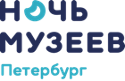 Список участников проекта «Ночь музеев — 2024»Ночная программа: 18:00–06:00Академическая Капелла Санкт-Петербурганаб. реки Мойки, 20 (812) 314 10 58Слушатели познакомятся с широкой палитрой возможностей музыкального языка, его разными жанрами и формами, вариантами взаимодействия слова и музыки. В программе — выступления лучших коллективов и солистов Петербурга, разножанровые блоки, лекции, викторины и концерты. В Парадном дворе Капеллы выступит камерный хор «Fortis» совместно с камерным оркестром «Chamberries» с программой «Музыка из любимых мюзиклов и кино».Кинозал18:00–19:00 — лекция-викторина «Петровские топонимы Санкт-Петербурга»19:30–20:30 — программа «Собрание сочинений»Игровая литературная программа от Литературного объединения «Бронзовый век поэзии и прозы» и Театра «АртелЬ-СПб». Театрализованное представление с отрывками из классических произведений и исполнением стихов под музыкальное и видеосопровождение.21:00–22:00 — программа «Пушкин-квиз»Какие звуки издает брегет? Чем прекрасен ночной зефир? Какая связь между космосом и шампанским? Пушкин-квиз посвящен необычным словам, которые встречаются в строках поэта. Посетители смогут сопроводить виртуальных персонажей произведений Александра Сергеевича на бал, помогая им советами: от примерки боливара до угощения трюфлями.22:30–23:30 — лекция «Абсолютная и программная музыка: зачем в песне слова?»Бывает ли музыка «чистой», без примесей других видов искусства, вроде поэзии или танца? Возможно ли через музыку передавать идеи и смыслы, не используя язык? Какую роль музыка играет в развитии общества? На эти и другие вопросы ответит социолог, аспирант СПбГУ Валентин Прудяк, лектор проекта «Нулевая степень».Камерный зал18:00–19:00 — программа «Запас слов»Новая программа от Литературного объединения «Бронзовый век поэзии и прозы». Молодые петербургские поэты и прозаики обратятся к поэтической игре смыслов и слов. Актуальная литература, взращенная на ниве классики, зазвучит голосами самих авторов.19:30–20:30 — программа «Вокальный лексикон»Самые близкие и понятные для слушателя жанры в музыкальном искусстве — те, где есть слова: романсы, арии из опер, песни. Через слово слушатели понимают смыслы написанного, а музыканты — интерпретируют произведение. Лексикон поэтов соприкасается и переплетается с лексиконом композиторов, и у каждого свой стиль, свой синтаксис, свои интонации. Петербургские музыканты Анатолий Михайлов (баритон, солист Мариинского театра), Ирина Костенко (меццо-сопрано) и Ксения Попова (фортепиано) исполнят романсы и арии русских композиторов на стихи русских поэтов.21:00–22:00 — программа «Шедевры русской миниатюры»Вокально-инструментальный ансамбль «Mixte»: Марина Марескина (меццо-сопрано, солистка Мариинского театра), Наталия Байкова (виолончель, артистка БСО Мариинского театра) и Алиса Брацлавская (фортепиано). В программе — произведения Петра Чайковского, Николая Римский-Корсакова и Сергея Прокофьева.22:30–00:00 — программа «Музыкальный Stand Up»Несколько композиторов выступят в качестве импровизаторов, а темы для импровизаций будет задавать публика. Темой может стать слово или фраза, образы или литературные сюжеты, конкретные изображения, картины. Задача композиторов — наиболее точно отразить в музыке ту идею, которую предлагает публика.Концертный зал19:00–20:00 — программа «Универсальный язык музыки»Георг Фридрих Гендель. «Te Deum».Хор и Симфонический оркестр.20:30–21:30 — программа «Универсальный язык музыки»Йозеф Гайдн, Людвиг ван Бетховен.Хор и Симфонический оркестр.22:00–23:00 — программа «Фортепианный лексикон»Михаил Глинка, Фредерик Шопен, Петр Чайковский, Николай Римский-Корсаков, Георгий Свиридов.Исполнитель: Илья Чирсков (фортепиано).23:30–00:30 — программа «Энциклопедия чувств»Иоганн Себастьян Бах, Дмитрий Шостакович, Леонард Бернстайн, Астор Пьяццолла. Музыкальную программу сопровождает видеоряд.Ансамбль «VivaMuse»: Евгения Клевцова (скрипка, творческий руководитель), Наталья Гринюк (скрипка), Алексей Андреев (альт), Наталия Нескоромная (виолончель), Алексей Вяхирев (фортепиано), Людмила Сиденко (меццо-сопрано).01:00–02:00 — программа «Джазовый лексикон»Дюк Эллингтон, Лестер Янг, Сидни Беше, Рекс Стюарт, Каунт Бейси.Исполнитель: «Violet Stompers» — проект молодой саксофонистки Виолетты Потаповой. Основная идея коллектива — дань уважения величайшей эпохе в истории джаза, золотой эре свинга.02:30–03:30 — программа «Лексикон в стиле Crossover»Ансамбль «Эссе-Квинтет»: Кирилл Евсеев (балалайка-прима), Дмитрий Гоголев (домра малая, домра-альт), Михаил Крылов (аккордеон), Ксения Евсеева (аккордеон), Денис Якушев (балалайка-контрабас).04:00–05:00 — программа «Лексикон современности»Соединение электронной и акустической музыки, звучание сопровождается медиапроекциями.Ансамбль современной музыки «Just Ensemble».05:30–06:30 — программа «Утро нового дня. Рассвет на Дворцовой»Антология русской и зарубежной поп-музыки.Акапелла-коллектив «Plus Five».Артиллерийский музейАлександровский парк, 7(812) 232 02 96Под открытым небом развернутся военно-исторические лагеря от древнейших времен до современности с выставками образцов вооружения и снаряжения различных эпох и стран. Зрители смогут пострелять из лука и арбалета по мишеням, примерить исторические костюмы и доспехи, подержать в руках реплики исторического оружия. До 03:00 будут разыгрываться сюжеты из обычной жизни минувших времен, проходить военно-исторические реконструкции, кульминацией которых станет средневековый рыцарский турнир: в поединках современные рыцари продемонстрируют зрителям свое умение и отвагу. Огромный интерес представляет обычно закрытая экспозиция № 2, расположенная за зданием музея. На ней представлены образцы ракетной, артиллерийской и инженерной техники разных стран и исторических периодов, многие из которых посетители музея увидят впервые.Попасть на программу можно каждые 15 минут с 18:00 до 23:45, а с полуночи — каждые полчаса. Продолжительность — 1 час.Библиотека имени В. В. Маяковского на Фонтанкенаб. реки Фонтанки, 44(812) 246 64 21Библиотека имени В. В. Маяковского совместно с Центром искусства и науки Университета ИТМО соберет словарь, который ляжет в основу медиаинсталляции. Вдохновением проекта стал «Лексикон прописных истин» Гюстава Флобера — сатирический словарь, воспроизводящий стереотипы, штампы и банальности общественного сознания. Читатели смогут поделиться актуальными «прописными истинами» через форму опроса, затем данные обработает искусственный интеллект. Собранные «истины» будут проецироваться на стене главного зала в сопровождении генеративного контента, созданного художником и нейросетью. Сцены анимации текста будут сменяться в течение ночи, представляя текст не только как смысловую, но и как визуальную единицу.В 21:00 в главном зале — диджей-сет: мини-рейв для тех, кто любит читать под музыку. В 22:00 в медиахолле стартует генеративный перформанс: будем создавать искусство в реальном времени и в сопровождении электронной музыки. Медиаинсталляция — каждый час с 18:00 до 05:00.Продолжительность всех программ — 1 час.Большой зал Филармонии имени Д. Д. ШостаковичаМихайловская ул., 2 (812) 240 01 00, (812) 240 01 80Концерты «Ночи музеев» посвящены диалогу с великими писателями: Александром Пушкиным, Владимиром Набоковым, Михаилом Булгаковым. Участие в программе примут Академический симфонический оркестр Филармонии под управлением Максима Алексеева, Санкт-Петербургский симфонический оркестр «Классика», Jazz Philharmonic Orchestra, камерный оркестр «Дивертисмент», камерный хор «Festino», композитор Настасья Хрущёва, актер Илья Носков и пианист Олег Вайнштейн, органистка Елена Малева.18:00–19:00 — «Звучит симфонический оркестр»«Великий бал полнолуния». Музыка в романе Михаила Булгакова «Мастер и Маргарита».Шарль Гуно. «Вальпургиева ночь», балетная музыка из оперы «Фауст».Камиль Сен-Санс. «Пляска смерти», симфоническая поэма.Модест Мусоргский. «Ночь на Лысой горе», фантазия для оркестра (орк. Николая Римского-Корсакова).Иоганн Штраус. Увертюра к оперетте «Летучая мышь».Академический симфонический оркестр филармонии. Дирижер: Максим Алексеев.19:30–20:30 — «Звучит классика»К 225-летию со дня рождения Александра Пушкина.Михаил Глинка. Симфонические фрагменты из оперы «Руслан и Людмила».Георгий Свиридов. Фрагменты из музыкальных иллюстраций к повести Пушкина «Метель».Санкт-Петербургский симфонический оркестр «Классика». Дирижер: Александр Канторов.21:00–22:00 — «Звучит слово»Владимир Набоков. К 125-летию со дня рождения.Илья Носков, художественное слово.Олег Вайнштейн, фортепиано.22:30–23:30 — «Звучит петербургский джаз»Jazz Philharmonic Orchestra.Андрей Петров, а также оригинальные джазовые композиции для биг-бэнда.00:00–01:00 — «Звучит новое»Сергей Курехин. «Времена года» («Воробьиная оратория»).Камерный оркестр «Дивертисмент». Художественный руководитель и солист: Илья Иофф, скрипка.Солисты: Вера Чеканова (сопрано), Алиса Тен (вокал), Лидия Коваленко (скрипка, альт), Владимир Волков (контрабас).01:30–02:30 — «Звучит сегодня»Настасья Хрущёва. «Русские тупики», для фортепиано (версия 2024 года).Исполняет автор.03:00–04:00 — «Звучит барокко»Иоганн Себастьян Бах, Генрих Шютц, Иоганн Шайн. Мотеты.Камерный хор «Festino». Дирижер: Александра Макарова.04:30–05:30 — «Звучит орган»Иоганн Себастьян Бах, Ференц Лист, Феликс Мендельсон, Марсель Дюпре, Георгий Свиридов, Арам Хачатурян.Исполняет Елена Малева, орган.Военно-медицинский музейЛазаретный пер., 2, Введенский кан., 6+7 921 952 55 43На пяти площадках расскажут об истории борьбы человечества с болезнями и победах врачей в этой схватке. В «Детском центре» дети и родители поучаствуют в различных занятиях и узнают о здоровом образе жизни. На «Экспозиции» музейные предметы «заговорят» с помощью новых технологий (их можно «услышать», используя смартфон). В «Лектории» сотрудники музея проведут научно-популярные лекции (готовьтесь, в процессе предстоит отвечать на вопросы и разгадывать загадки). «Экскурсия» —  путешествие по музейно-патриотическому комплексу «Медицина Великой Победы». «Реконструкция» — пространство «языка действий»: здесь благодаря военным реконструкторам «оживет» история медицины.Программа «Детский центр» (вход № 1 с Введенского канала, 6) начинается в 18:00, 19:00, 20:00, 21:00 и 22:00, продолжительность — 1 час. Программы «Экскурсия» (вход № 2 с Введенского канала, 6), «Реконструкция» (вход с Лазаретного пер., 2), «Экспозиция» (вход № 1 с Введенского канала, 6) и «Лекторий» (вход № 3 с Введенского канала, 6) стартуют каждый час с 18:00 до 05:00. Продолжительность — 1 час.Расписание площадки «Лекторий»:18:00, 20:00, 22:00 — Дмитрий Юрченко, сотрудник отдела фондов. «История в фотографиях и фотографии в истории: Евгений Павловский».19:00, 21:00 — Татьяна Шомина, библиограф научной библиотеки. «Я ускользнул от Эскулапа. Медицина в жизни Александра Пушкина».23:00 — Дарья Борисова, сотрудник отдела выставочной работы. «Наш богатый внутренний мир. Анатомия в культуре».00:00, 03:00 — Анна Волькович, сотрудник отдела выставочной работы. «Маска, я тебя знаю! Лекция-загадка о великом медике».01:00, 04:00 — Софья Гырдымова, сотрудник отдела выставочной работы. «Медицина высоты: как проходила подготовка первого космонавта».02:00, 05:00 — Сергей Спиридонов сотрудник отдела фондов. «Тайна болезни вождя мирового пролетариата: от чего умер Владимир Ленин».Лютеранская церковь Святой ЕкатериныБольшой пр. В. О., 1а(812) 323 18 52, +7 992 175 82 12В эпоху барокко музыку уподобляли речи; и композиторы, и слушатели с детства впитывали ее язык — музыкально-риторические фигуры, символику интервалов, семантику тональностей. Музыка как язык, рассказ, речь — это отнюдь не метафоры, а вполне определенные характеристики ее структуры. Но органная музыка, исторически связанная с церковью, использовала огромный набор символов. В «Ночь музеев» в церкви Святой Екатерины пройдут органные концерты. А небольшие вступительные слова помогут настроиться на прочтение музыкального языка. Гости почувствуют себя слушателями XVII века и попытаются «прочитать» звучащую музыку на том «языке», на котором она была написана.Концерты «Органный лексикон» начинаются каждый час с 18:00 до 05:00. Время начала фиксированное, но присоединиться к концерту можно в любой момент.Мастерская АникушинаВяземский пер., 8 (812) 347 49 30Скульптура часто вызывает вопросы у неподготовленного зрителя. Как понять, о чем она рассказывает? Программа «Язык скульптуры» предлагает несколько способов освоить новый лексикон. Узнать о происхождении конкретных образов, жестов, композиций. На экскурсиях по основной экспозиции рассмотрим слепки, репродукции, произведения, которыми вдохновлялся скульптор Михаил Аникушин, и проследим, как опыт мастеров прошлого влияет на скульптуру настоящего. Выяснить, какие личные переживания и воспоминания вдохновляют художников. В пространстве выставки «Просто потому» представлены произведения современных петербургских скульпторов на тему детского мироощущения. Посетителей ждут аудиогид с рассказами авторов и подготовленная специально для «Ночи» видеоэкскурсия. Довериться своим ощущениям. Иногда прочувствовать произведение искусства проще, если смотреть на него «чистым взором» — воспринимать эмоционально, а не рационально. Арт-медиаторы помогут сформировать собственное мнение о разных скульптурах. Сделать самому. В зоне свободного творчества каждый сможет ненадолго стать скульптором, попробовать разные приемы работы с глиной и создать собственное творение. Обратиться к другим видам искусства. Михаил Аникушин говорил про Петра Чайковского: «Я через его музыку понял, что такое скульптура, что такое гармония». В «Ночь музеев» в мастерской будет звучать классическая и современная музыка, которая дополнит визуальные образы. Также в течение всей ночи музей можно осматривать самостоятельно или с аудиогидом.С 18:00 до 23:20 и с 02:00 до 05:40 — экскурсии (каждые 20 минут, продолжительность — 1 час). В 19:30, 20:30, 21:30, 23:30, 00:30 и 01:30 — музыкальные выступления, с 18:00 до 06:00 — работа зоны свободного творчества.Музей Академии художествУниверситетская наб., 17 +7 921 591 05 54Символика имеет огромное значение в истории искусства и развивается во времени. Мы читаем картину как текст, элементы которого передают конкретные понятия и тем самым служат надежным «языком» во всех визуальных искусствах. Их смысловая структура многослойна, и без знания лексикона символов настоящий, глубинный смысл произведения может остаться недоступным зрителю. На программе «МАХ-имплицит» посетители познакомятся со значением некоторых символов, «прочитают» имплицитные смыслы, заложенные в картинах, расшифруют послание, состоящее из отдельных «экспонатов-лексем» (в обычное время недоступных для широкого просмотра). На финальном мастер-классе каждый участник создаст собственное произведение-высказывание в смешанной технике, зашифровав основную идею с помощью образов.Начало программы каждые 10 минут с 18:00 до 04:30. Продолжительность — полтора часа.Музей Анны Ахматовой в Фонтанном ДомеЛитейный пр., 53 +7 921 994 43 05Сад Фонтанного Дома превратится во Вселенную Слова, где этой ночью возможно буквально всё. Испытать удачу в азартных играх с Николаем Гоголем, заглянуть на поэтическую кухню Александра Пушкина, сыграть в буриме в Литературном кафе, освоить бесполезный профессиональный лексикон или собрать собственный полезный словарь высказываний, а также:встретить аплодисментами народную артистку РСФСР Светлану Крючкову с программой «Метаморфозы. “В ста зеркалах…”» (18:00–20:00),запутаться в текстах современной культуры вместе с ОРКами и их программой «Во времени» (20:00–22:00),проникнуть в мыслеобразы Пушкина и Александра Даргомыжского в программе «Звуки Пушкина» вместе с трио Гайворонский — Кондаков — Волков (22:00–00:00),осознать широту горизонтов народного лексикона с фолк-группой Reelroadъ (00:00–02:00),освоить высокий ахматовский лексикон в ходе спектакля «АННА» (совместно с песочным шоу Марины Сосниной) и расширить словарный запас с помощью жестового языка танцоров компании #IST28 (танцевальный перформанс «Северная элегия. Танец»; хореографы Светлана Вакуленко, Александр Любашин) (02:00–04:00),научиться говорить без слов вместе с актерами театра пластики рук «Хенд-Мейд» (04:00–06:00),или обнаружить убойную иронию и черный юмор Анны Ахматовой в подаче аниматоров, не выпускающих гостей из сада в течение всей ночи.Программа называется «Во всем виноват Пушкин». Ну разумеется.Музей Арктики и Антарктикиул. Марата, 24а(812) 244 10 52Музей приглашает на программу «Не речь, но язык», помогающую примерить на себя опыт связи в полярных условиях. Как докричаться до людей, когда ты ждешь помощи в бесконечном белом безмолвии Арктики или Антарктики? Можно подать сигнал — на твоей стороне цвет, свет и радиоволны. Раньше экспедиции, отправляясь в плавание, использовали семафорную азбуку или подавали сигналы с помощью особых ламп. После появления азбуки Морзе все стало еще проще: каждый из нас знает значение сигнала «SOS», даже если не ориентируется в сочетаниях точек и тире. В ходе полярной печи-кучи — коротких емких рассказов — посетители познакомятся с разными типами сигнальных систем и обучатся языку сигналов, принятых в высоких широтах. Во время вечерних сеансов дети могут отправиться на экскурсию «Язык природы», где узнают, почему северные кайры так похожи на пингвинов, обитающих на другом конце нашей планеты, для чего белому медведю черная кожа и почему растительность в тундре — карликовая. Когда учишься расшифровывать язык полярной природы, становится ясно, что в нем нет случайных символов и, зная эту азбуку, можно читать Крайний Север как раскрытую книгу.Печа-куча «Не речь, но язык» стартует каждый час с 18:00 до 05:00. В сеансы в 18:00, 19:00, 20:00 и 21:00 также проходит детская программа «Язык природы». Продолжительность — 1 час.Музей городской скульптуры. Некрополь мастеров искусствпл. Ал. Невского, 1 (812) 274 26 55Посетители Некрополя исследуют лексикон сразу нескольких видов искусств: музыки и литературы, театра и живописи. Каждый час начинается с авторской экскурсии. На экскурсии «Рождение нового лексикона. Салоны и кружки в Петербурге XIX века» расскажут о появлении новых слов в литературе, музыке, изобразительном искусстве. Экскурсия «”Не тот поэт, кто рифмы плесть умеет…” Литературный некрополь» — о тех, кто виртуозно владел художественным словом: поэтах, писателях и критиках. На экскурсии «Лексикон реставратора: к опыту спасения и сохранения монументов» расскажут о жизни памятников в условиях капризной петербургской погоды, сложностях, которые приходится преодолевать специалистам, чтобы сохранять наследие прошлого для будущих поколений. Экскурсия «Пушкинский некрополь» посвящена Александру Пушкину и его окружению — сестре поэта Ольге Павлищевой, друзьям и наставникам Николаю Карамзину, Ивану Крылову, Василию Жуковскому, Антону Дельвигу, Петру Вяземскому, супругам Олениным, секунданту Константину Данзасу. Экскурсия «Пушкинский театр» — о творческой связи поэта с династией актеров Каратыгиных, дружбе с переводчиком и поэтом Николаем Гнедичем и знаменитых актерах Александринского театра. На экскурсии «Тайны галантного века» гости прочтут при свечах о тайнах героев полотен Дмитрия Левицкого и Владимира Боровиковского, их любовных связях и неприязнях. Экскурсия «Музыкальный некрополь» расскажет о русских музыкантах XIX–XX столетий, музыкальных терминах и именах. Экскурсия «Лексикон символов в мемориальной скульптуре» — о судьбах и заслугах героев прошлого через призму аллегорий и символов художественных надгробий. Для посетителей, которые предпочитают знакомиться с памятниками самостоятельно, доступны игра-бродилка «Пушкинское слово» и аудиогид (чтобы его послушать, необходимы смартфон и доступ в интернет).РасписаниеЭкскурсия «Рождение нового лексикона. Салоны и кружки в Петербурге XIX века» в 18:00, 23:00 и 01:00.Экскурсия «”Не тот поэт, кто рифмы плесть умеет…” Литературный некрополь» в 19:00.Экскурсия «Лексикон реставратора: к опыту спасения и сохранения монументов» в 20:00.Экскурсия «Пушкинский некрополь» в 21:00, 00:00, 03:00.Экскурсии «Пушкинский театр» и «Тайны галантного века» в 22:00.Экскурсия «Музыкальный некрополь» в 02:00 и 05:00.Экскурсия «Лексикон символов в мемориальной скульптуре» в 04:00.Самостоятельную прогулку можно начать с 18:30 до 04:30. Продолжительность экскурсий и самостоятельного посещения — 1 час.Музей городской скульптуры. Новый выставочный залНевский пр., 179 (812) 274 25 79На экскурсии «Говорим на скульптурном» познакомимся с разнообразием выразительных средств монументальной скульптуры. Памятник, постамент, патина, пластика, плинт, пропорция, пространство… и это только часть скульптурного словаря, который предстоит изучить. Начало в 20:00 и 22:00. Во время экскурсии «Городская скульптура. Читая между строк» поговорим о том, как скульптурные произведения Петербурга связаны с поэзией, прозой и городским фольклором. Начало в 19:00 и 23:00. В 21:00 — экскурсия-игра «Музейный словарь» о том, из чего состоит музейная экспозиция под открытым небом. Выясним, чем различаются артефакт, раритет, музейный предмет и экспонат. В «Ночь музеев» будет открыта не только постоянная экспозиция «Монументальная скульптура Санкт-Петербурга», но и временная выставка «Текст» Вячеслава Люй-Ко (живопись, графика) и Сергея Ледяева (скульптура). В 18:00 приглашаем на встречу с авторами. С 00:00 до 03:00 — мастер-классы по основам каллиграфии и латинского шрифта. Латинские надписи нередко сопровождают декоративное оформление памятников и триумфальных арок, поэтому не лишним будет научиться их читать (и красиво писать тоже). С 03:00 до 06:00 — поэтические чтения и музыка пушкинской эпохи во дворике музея.Продолжительность всех программ — 1 час.Музей железных дорог РоссииБиблиотечный пер., 4, корп. 2, стр. 1 (812) 457 23 16Железнодорожный лексикон — это целый вагон заимствованного арго, «звериных» имен и непонятных непосвященным букв. В «Ночь музеев» гости встретятся с красочными железнодорожными прозвищами, пройдут по остановкам квеста-шифра, попробуют «отбить» сообщение азбукой Морзе с помощью чечетки, научатся танцевать фокстрот и другие танцы, вспомнят знаменитых писателей, которые работали в газете «Гудок» — Михаила Булгакова, Юрию Олешу, Илью Ильфа и Евгения Петрова, Константина Паустовского (и «поймают» их крылатые фразы). Желающие попробуют себя в «магическом» делопроизводстве: расшифруют знаменитые телеграфные сокращения и дадут задание подразделению с помощью аббревиатур. Для детей проведут мастер-классы по изготовлению флажков и игры в поездной «крокодил». Под открытым небом будет дымить настоящий паровоз, а уличный театр пригласит в сказочное путешествие-исследование. В кафе «Вагона-ресторана», как обычно, можно заказать кофе и чай в стаканах с подстаканником.Программа «Мягкий знак и другие звери» начинается в 18:00, 18:15, 18:30, 18:45, а с 19:00 — каждые полчаса до 04:30. Продолжительность — полтора часа.Музей искусства Санкт-Петербурга XX–XXI веков наб. кан. Грибоедова, 103 (812) 314 98 94, +7 981 983 84 21Поговорим о «художественном лексиконе» петербургского искусства ХХ–XXI веков на трех музейных выставках. На первом этаже и во внутреннем дворе музея разместились концептуальные произведения скульптора-новатора Константина Симуна (1934–2019), выполненные из различных материалов. Выставка «Отцы и дети» знакомит с художественной династией Вайнманов и Натаревичей. Традиции русского авангарда явственны как в творчестве старших мастеров, живописца Михаила Натаревича (1907–1979) и скульптора Моисея Вайнмана (1913–1973), так и их детей, живописца Елены Натаревич (род. в 1946) и скульптора Дмитрия Вайнмана (род. в 1946). Третья экспозиция открывает фантазийный мир яркого петербургского графика Татьяны Леоновой (род. в 1949). Всё пространство музея, включая двор, станет площадкой для перформансов и инсталляций, подготовленных специально для «Ночи музеев». Экскурсии по выставкам проводятся в 18:30, 03:00 и 05:00, продолжительность — 1 час.18:00–19:00. Семейный мастер-класс по созданию зина «Музейный словарь». Зин — самодельный журнал-словарь по искусству. Участники познакомятся с самыми важными терминами, подберут к ним яркие картинки и получат собственное издание, которое можно будет забрать с собой!19:30–20:30. Семейный мастер-класс по созданию ассамбляжей. Педагог покажет, как в технике ассамбляж создавать настоящие арт-объекты из подручных материалов. Вдохновением для творчества станет выставка скульптора Константина Симуна.20:00–21:00. Авторская экскурсия «Музыкальный ракурс».21:00–22:00. Лекция «Глоссарий современного искусства: арте повера». Искусствовед Софья Кучерявенко расскажет об арте повера — итальянском «бедном» искусстве.21:30–22:30. Экскурсия-прогулка «МИСП и его окрестности». Исследуем историю здания МИСП и квартала вокруг музея.22:30–23:30. Кураторская экскурсия по выставке художников Натаревичей и Вайнманов. Куратор Руфина Амирханова познакомит зрителей с экспозицией, поделится уникальными материалами и приоткроет тайны музейной практики.Кинопоказы: 22:30–00:10 «Свалка», 2010 (реж. Люси Уокер, Карен Харли, Жуан Жардим), 00:40–02:30 «Манифесто», 2016 (реж. Джулиан Розефельдт), 03:00–05:40 «Эрин Брокович», 2000 (реж. Стивен Содерберг).00:30–01:30, 04:00–05:00. Арт-медиация.02.00–03:00. Авторская экскурсия «Ракурс» с актерами стендап-комедии — необычное и веселое погружение в мир искусства.Музей истории религииПочтамтская ул., 14(812) 315 30 80Этой ночью речь пойдет о сакральных символах и их значениях. Сакральный символ — это наделенный священным статусом знак, который в образной форме кодирует духовный опыт человечества. Посетителям предстоит с помощью экскурсовода разгадать сакральные символы древних цивилизаций и трех мировых религий. Для посещения будут доступны не только залы постоянной экспозиции, но и выставочные пространства музея, а также фонды открытого хранения. Программа начнется в вестибюле музея, где впервые прозвучит музыка из музейной фонотеки.С 18:00 каждые полчаса: «Словарь сакральных символов: практики раскодирования» — экскурсия по постоянной экспозиции.18:15–19:15, 20:15–21:15: «Христианский символизм в современном искусстве» — арт-медиация по выставке «После иконы».19:15–20:15, 20:45–21:45, 22:15–23:15: «Образы и символы тибетского буддизма: гневные божества» — экскурсия по выставке «Гневные божества буддизма».18:15–19:15, 19:45–20:45, 21:15–22:15, 22:45–23:45: «Масонские символы» — экскурсия по фонду открытого хранения.Музей мостовМучной пер., 2(812) 310 22 18, (812) 310 22 20В «Ночь музеев» Музей мостов будет говорить с гостями на трех языках: науки, музыки и исторической памяти. На экскурсии «Из уст в уста: наука о диковинках» посетители научатся отличать исторические факты от вымысла, узнают, как слоны повлияли на конструкцию мостов, как спрятать целый мост, а также попробуют разобраться в легендах и поверить в чудеса. Экскурсия «Из уст в уста: наука о диковинках» стартует в 01:00, 02:30, 04:00, 05:00. Продолжительность — 1 час. В музыкальном путешествии по мостам всего света гости построят настоящий мост и узнают, зачем музею нужен рояль и как музыка помогает мостостроителям. Программа стартует в 18:00, 20:30, 22:30, 02:00, 03:30. Продолжительность — 1 час. Во время игры-экскурсии «Музейщики: решиМОСТь, терпиМОСТь, необходиМОСТь» гости познакомятся с музейной лексикой, разберут терминологию мостовиков, узнают, чем модель отличается от макета, а также создадут каталог выставки к пятилетию Музея мостов. Экскурсия стартует в 18:30, 20:00, 22:00, 00:00. Продолжительность — 1 час.Музей петербургского авангардаул. Профессора Попова, 10(812) 347 68 98Когда речь заходит об авангарде, на человека несведущего обрушивается целый поток новых терминов, а многие стихи поэтов-футуристов буквально состоят из выдуманных слов. Рассказать об этом искусстве понятным языком за короткий промежуток времени — задача не из легких. Участники экскурсии с элементами диспута «Кто такие футуристы: гении или безумцы?» (стартует каждый час с 18:00 до 05:00) услышат не только футуристические манифесты в исполнении дерзких новаторов, но и голос газетной критики начала ХХ века, высмеивавшей подобные эксперименты. В итоге каждый зритель сам решит, чья позиция ему ближе. На классической музейной экскурсии слышен лишь голос экскурсовода — здесь же зазвучит многоголосый хор, передающий бурную атмосферу художественной жизни предреволюционной эпохи. Газетные вырезки на стендах и книги футуристов в витринах обретут голос.По выставкам «Рисовать, как летописец» и «Архитектор Е. А. Левинсон» можно пройти самостоятельно с картой-путеводителем и разобраться, по какому принципу создаются музейные выставки, как подбирают экспонаты и почему они размещены именно в такой последовательности. Время прохождения маршрута — около получаса. В 18:00, 19:00, 20:00 от музея стартуют пешеходные экскурсии «О чем говорят фасады?» Архитектура Аптекарского острова строится на контрастах: деревянная застройка и каменные доходные дома, модерн и конструктивизм… На экскурсии посетители научатся «читать» архитектуру и смогут проследить, как менялись вкусы, привычки и мировоззрение людей в разные исторические эпохи. В 21:00 и 23:00 в музейном саду — театр «Lusores», трагедия «Владимир Маяковский» (монодрама). Будьте внимательны: спектакль пройдет под открытым небом в любую погоду, на случай дождя стоит взять зонтик!Продолжительность всех программ — 1 час.Музей политической истории Россииул. Куйбышева, 2–4 (вход с Кронверкского пр., 1) (812) 600 20 00Выставка «Площадь Пушкина» подготовлена к 225-летнему юбилею поэта, и здесь будет буквально всё: история прежних пушкинских юбилеев, речь Федора Достоевского, иллюстрации Александра Бенуа к поэме «Медный всадник», фотографии, плакаты, афиши, журналы и редкие издания Александра Пушкина (да, в этих исторических материалах упоминалось о его жизни и творчестве).   Также в программе: концерты классической музыки в исполнении учащихся Средней специальной музыкальной школы при Санкт-Петербургской государственной консерватории имени Н. А. Римского-Корсакова (в 20:00) и студенческой филармонии Санкт-Петербургской государственной консерватории имени Н. А. Римского-Корсакова (20:45, 22:15, 00:00), спектакли музыкального Театра детей Марины Ланда (19:00) и Театра-студии СПбГУ (23:00), стендап в стиле Пушкина (с 20:00), танцевальный мастер-класс (18:15, 00:30, 04:30) и кинопоказы, в том числе премьера нового фрагмента мультсериала «Пушкин и... Михайловское» (21:00), а затем встреча-диалог зрителей с одним из авторов проекта журналистом Юрием Стрекаловским. Всю ночь будет работать мастерская по созданию открыток, где каждый сможет стать сотворцом пушкинского слова. Завершит ночь открытый микрофон: гости прочитают свои любимые стихи Александра Пушкина (начало в 05:00). Программа «Лексикон Пушкина» начинается каждые полчаса с 18:00 до 04:30. Продолжительность — полтора часа.Музей почвоведения имени В. В. ДокучаеваБиржевой проезд, 6(812) 328 54 02Можно ли по строчкам великих писателей и поэтов понять, о какой природной зоне и каком природном объекте идет речь? Какие русские названия почв вошли в мировое почвоведение? Как термины появляются и становятся частью академического языка (например, слово «почва» или «чернозем»)? Участники экскурсии «Почвенные термины в жизни, науке, литературе» узнают о литературном течении «почвенничество» и о том, кто из русских прозаиков написал рецензию на научный труд о сельском хозяйстве. На занятии «Лексикон почвенных образований» можно выяснить, что такое почвенные конкреций, как они формируются и какие почвенные процессы с ними связаны. Желающие попробуют определить названия конкреций и найти их в почвенных монолитах на экспозиции. Выставка «Краски Земли» познакомит с картинами члена Союза художников СССР Павла Абрамичева, который работал в различных техниках, в том числе — рисовал настоящей почвой. Для детей музей приготовил программу «Родословная научных терминов». Научные термины помогают ученым из разных уголков мира понимать друг друга. Попробуем разобраться, где, когда и как термины возникли.Программа с экскурсией, занятием и детской «Родословной научных терминов» начинается каждые полчаса с 18:00 до 05:00 (последний сеанс с детской программой стартует в 22:30). Продолжительность программы — 1 час.Для слепых и слабовидящих посетителей музей подготовил тифлоэкскурсию по ключевым экспонатам «Расскажи мне так, чтобы я увидел». Начало в 18:00, 19:30, 21:00. Продолжительность — 1 час.Музей советских игровых автоматовКонюшенная пл., 2в(812) 740 02 40«Язык» игровых автоматов — это не только технические характеристики, но и следы, оставленные на их корпусах прошлым поколением. Как автоматы «разговаривают» с игроками? Как мелодия и особая подсветка «начинают диалог» и помогают погрузиться в игру? С помощью чего автоматы общаются с техническим персоналом и как игроки, даже спустя полвека, выцарапанными символами предупреждают новичков об уловках, которые сведут на нет попытки обмануть автомат? Обо всем этом гости Музея советских игровых автоматов узнают в «Ночь музеев». На мастер-классах по леттеренгу посетители музея придумают новые названия и логотипы для автоматов. Мастер-класс начинается в 18:00 и 03:00. Продолжительность — 1 час. Как игры влияют на нашу речь, а наша речь на игры, гости узнают на лекции преподавателей ИТМО «Как игровая индустрия влияет на нашу повседневность и язык?». Лекция начинается в 19:00. Продолжительность — 1 час. Часто по дизайну корпуса автомата, можно сразу понять, о чем будет игра. Посетители музея соберут свой автомат, используя язык дизайна, бумагу и картон. Начало мастер-класса — в 20:00 и 22:00. Продолжительность — 1 час. На лекции «Зачем читать инструкцию для принтера?» исследователь науки и техники Илья Смирнов расскажет, почему некоторые люди не читают инструкцию, а если читают, то не следуют ей. Начало лекции — в 21:00. Продолжительность — 1 час. Как выбрать шрифт, цвет и стиль игрового автомата, чтобы привлечь игрока и сделать игру более захватывающей? Расскажет преподаватель Школы дизайна НИУ ВШЭ и коммуникационный дизайнер Алёна Мадянова на лекции «Язык дизайна советских игровых автоматов». Начало — в 23:00. Продолжительность — 1 час. На лекции разработчика игр и автора двух книг о видеоиграх Славы Грис посетители узнают, как написать книгу о создании видеоигры. Начало лекции — в 00:00. Продолжительность — 1 час. Угадать значения малоизвестных сленговых выражений и познакомиться с жаргонизмами, которые используют сотрудники музея, можно на квизе «Сленг и жаргонизмы». Начало — в 01:00 и 04:00. Продолжительность — 1 час. На викторине «Шифры» посетители будут угадывать названия песен, фильмов и книг, зашифрованные в виде ребусов и эмоджи. Начало викторины — в 02:00 и 05:00. Продолжительность — 1 час.Музей театрального и музыкального искусстваул. Зодчего Росси, 2а (вход с пл. Островского, 6)(812) 318 22 25Филворд с театральными словами и выставка музейных слов на входе — это лишь начало. Театральный музей подготовил к «Ночи музеев» не просто театральный словарь, а настоящую «Театральную энциклопедию». Как и положено энциклопедии, она состоит из томов, каждый из которых открывает мир театра с новой стороны. Например, на экскурсии «Том 1. Театральный словарь» посетители узнают, как появился театр, как он менялся и развивался, какие понятия и термины возникли давным-давно и существуют до сих пор. Уличная экскурсия «Том 2. Театральный квартал» познакомит с историей ансамбля площади Островского — ключевого места в развитии русского театра. Другие мероприятия (то есть тома) представят современные театральные практики, музыкальную составляющую спектакля, труд драматурга и работу над ролями актеров водевиля. Обратите внимание на «Том 3. Сказки на ночь» и «Том 4. Музыка роли. Николай Дюр» — это молодые режиссеры Петербурга приглашают на премьеру своих спектаклей.Экскурсия «Том 1. Театральный словарь» стартует каждые полчаса с 18:00 до 05:00. Экскурсия «Том 2. Театральный квартал» — в 19:00, 20:00, 21:00, 22:00. Перформанс «Том 3. Сказки на ночь» начинается в 19:00 и 00:00, программа «Том 4. Музыка роли. Николай Дюр» — в 02:30, программа «Том 5. Театр!» — в 20:30 и 01:00, программа «Том 6. Драматургия: читка пьесы» — в 22:00. Продолжительность всех программ — 1 час.Музей-институт семьи Рерихов18-я линия В. О., 1 (812) 327 35 06, (812) 325 44 13Каков «горный» алфавит Николая Рериха и какие образы он составляет? Отправимся в путешествие по наследию художника, чтобы познакомиться с искусством и исследованиями Рерихов на экскурсии, экскурсии-медиации или квесте «По следам Центральноазиатской экспедиции» (с 18:00 до 05:00, программы длятся 1 час). Концерт вокальной музыки женского камерного хора «Quellen» в 00:30 посвящен юбилеям Михаила Лермонтова и Александра Пушкина. Иммерсивные спектакли пройдут в 19:00 («Мама Вселенная») и в 22:00 (об Александре Пушкине). Сотрудники музея прочтут лекции: с 19:00 до 20:00 — «Литературная деятельность Николая Рериха», с 20:30 до 21:30 — «Радость искусству. Николай Рерих — теоретик изобразительного искусства», с 22:00 до 23:00 — «Модест Мусоргский. Николай Римский-Корсаков. Анатолий Лядов. Персоналии музыкального лексикона семей Рерихов и Митусовых». В 00:00 — «Как читать археологическую экспозицию», с 01:30 до 02:30 — «Иван Билибин и Александра Щекатихина-Потоцкая», с 03:00 до 04:00 — «Говорящие картины Эдварда Лира».Продолжительность всех программ — 1 час.Музейно-выставочный центр «Петербургский художник»наб. реки Мойки, 100 (812) 904 38 38Музейно-выставочный центр «Петербургский художник» в «Ночь музеев» представит великий и могучий, русский и зарубежный, лексикон изобразительного искусства. Камерный театр «ТОК» покажет спектакль по творчеству Игоря Северянина. Во время представления на основе живой музыки и визуализации слов и звуков будет создаваться живописное произведение. Спектакль «Слова и звуки» подготовлен специально к «Ночи музеев» и начинается в 19:30. Продолжительность — 1 час 20 минут. На лекции Екатерины Никитиной слушатели познакомятся с происхождением заимствованных слов из лексикона изобразительного искусства. Лекция начинается в 18:00. Продолжительность — 1 час. В 21:30 состоится показ фильма «Любование кленовыми листьями» 1899 года и обсуждение знаков и символов японского кинематографа. Продолжительность — 1 час. На мастер-классе «Декоративная буквица» от члена Союза художников Леонида Строганова посетители узнают историю возникновения и метаморфоз заглавных буквиц в рукописных и печатных книгах. Начало мастер-класса — в 21:00. Продолжительность — 1 час 30 минут. Всю ночь гости будут искать «Загадки и коды советского искусства» на постоянной экспозиции, где представлены работы художников, вошедших в «золотой фонд» русской реалистической живописи второй половины XX века. Познакомиться с творчеством Олега Пономаренко, чья персональная выставка открыта в музейном центре, поможет кроссворд «Лексикон живописца». Квест «Загадки и коды советского искусства» по постоянной экспозиции начинается каждый час с 18:00 до 05:00. Продолжительность — 1 час. Программа «Лексикон живописца» начинается в 22:00, 23:00, 01:00, 02:00, 03:00, 04:00, 05:00. Продолжительность — 1 час. После полуночи посетители сами превратятся в художников и создадут произведения искусства, выполняя задание «Нарисуй слово!» Программа стартует каждый час с 00:00 до 04:00. Продолжительность — 1 час. Разобраться в музейных терминах с помощью несложных заданий можно, приняв участие в игре «Музейный глоссарий» или экскурсии «Глоссарий ленинградской школы живописи» по постоянной экспозиции. Игра «Музейный глоссарий» начинается в 23:00. Продолжительность — 1 час. Экскурсия «Глоссарий ленинградской школы живописи» стартует в 19:00, 20:00, 22:00, 00:00. Продолжительность — 1 час. Для детей музей подготовил раскраски-буквицы и пазлы по картинам художников, а также мастер-класс по оригами. Программа стартует в 18:00 и 19:00. Продолжительность — 1 час.Музейный комплекс «Вселенная Воды»Шпалерная ул., 56 (812) 275 43 25, (812) 438 43 01Музей находится в помещениях старейшей водопроводной станции Петербурга, и новая экскурсионная программа «Водный словарь» подготовлена специально для «Ночи музеев». Гости побывают внутри помещения, которое когда-то было резервуаром чистой воды, узнают о профессиональных терминах сотрудников Водоканала, о происхождении слова «вода» и языке ее символов, о том, чем отличается монооксид дигидрогена от гидроксида водорода, почему на самом деле река Нева вовсе не река и какие еще названия носило Балтийское море. Погрузиться в тему помогут мультимедийные инсталляции, эксперимент с водой, викторина и фильм, раскрывающий всю мощь воды. Для самостоятельного осмотра всю ночь открыта историческая экспозиция «Мир воды Санкт-Петербурга», расположенная в водонапорной башне XIX века.Экскурсии «Водный словарь» проходят каждый час с 18:00 до 05:00, самостоятельно осмотреть экспозицию «Мир воды Санкт-Петербурга» можно каждый час с 18:00 до 05:00. Продолжительность — 1 час.ПланетарийАлександровский парк, 4 (812) 233 26 53, (812) 233 49 56Полнокупольная программа «Лексикон астрономический» расскажет об именах небесных тел. По каким правилам и принципам присваивали названия звездам, планетам и деталям их рельефов? Посетители увидят карты Луны со времен создания первых телескопов и до наших дней, найдут на ее поверхности имена выдающихся деятелей науки и культуры, узнают, чем отличаются лунные материки и моря от земных. Большие планеты Солнечной системы носят имена древнеримских богов, а как получили названия их крупнейшие спутники? Кто решил, что созвездие в форме ковша нужно назвать медведицей (да еще и большой)? Имена ученых, мифологических и литературных героев благодаря астрономии живут далеко за пределами нашей родной планеты... Интересно, может ли обычный человек назвать звезду собственным именем? Кто сейчас раздает имена кометам и туманностям? За ответами приходите в главный Звездный зал Планетария.Сеансы в 18:00, 19:30, 21:00, 22:30, 00:00, 01:30, 03:00, 04:30, начало строго по расписанию. Продолжительность программы — 1 час.Республика кошекул. Якубовича, 10(812) 906 53 43, (812) 579 37 30Эксперты уверены: для общения с человеком кошки создали отдельный язык. Знакомое каждому мяуканье и ласковое мурлыканье не более чем перевод с древнего кошачьего на доступный человеку вариант. Налить молока, открыть окно или почесать спинку — необходимость всего этого кошки объясняют своим людям с завидной доходчивостью. А о чем говорят хвостатые, когда люди уходят? Что их волнует, о чем они мечтают и грустят? Какие книги они бы написали, если бы не лапки? В «Ночь музеев» попробуем разговорить самых опытных и общительных КОТрудников «Республики кошек». Узнаем, как живется маленьким хищникам в условиях современного мегаполиса, используем самые современные технологии, обратимся к истории петербургских котов и попробуем узнать: о чем мечтает кошка?МУАР-библиотека работает с вечера до утра (каждый час с 18:00 до 05:00, продолжительность 1 час). В программе для знатоков мурчащих секретов: игра-викторина «О чем говорят кошки?», индивидуальная VR-экскурсия по кошачьей стране, выставка картин и фотосессия на усатом фоне.Усадьба княгини Дашковойпр. Стачек, 45 (812) 300 83 29, +7 904 605 22 06В программу «Кирьяново в трех веках» войдут экскурсия по музею, выставка к 300-летию Академии наук, небольшая музыкальная программа и посещение центральной части усадебного дома. Новые экспозиционные залы расскажут трехвековую историю усадьбы Кирьяново. Экскурсия посвящена выдающимся личностям, связанным с историей усадьбы — главе двух академий княгине Екатерине Дашковой, баснописцу Ивану Крылову, а также инженеру и предпринимателю Николаю Путилову. Посетители узнают, как в XVIII веке под руководством Дашковой создавался «первый русский лексикон» — «Словарь Академии Российской», какую роль сыграли Иван Крылов и Александр Пушкин в создании русского литературного языка, какие новые слова вошли в обиход в эпоху технического прогресса во времена Николая Путилова. Гостей встретят сотрудники музея в исторических костюмах разных эпох. Музыканты исполнят на арфе и клавесине произведения, связанные с историей усадьбы.Программа «Кирьяново в трех веках» начинается каждые 15 минут с 18:00 до 05:00. Продолжительность программы — 1 час. В 22:00 у центральной части усадьбы состоится праздничный фейерверк.Центр Михаила ШемякинаСадовая ул., 11(812) 310 25 14На выставке «Михаил Шемякин. Окружение времени. 1960-е» впервые в стенах Центра представлены оригинальные работы около 30-ти мастеров ленинградского и московского андеграунда 1960–1970-х годов: Шолома Шварца, Геннадия Устюгова, Ии Кирилловой, Олега Лягачева, Юлиана Росточкина, Евгения Михнова-Войтенко, Рихарда Васми, Владимира Шагина, Оскара Рабина, Владимира Янкилевского и других. Экспозицию дополняют цитаты первого тома автобиографии Шемякина «Моя жизнь: до изгнания», вышедшего в свет в декабре 2023 года. Кроме того, гостям покажут авторские фотографии художника и документальный фильм о Петербурге Шемякина 1960-х годов. Также в музее представлена пространственная инсталляция, посвященная книге «Аполлон-77» — одному из самых крупных издательских проектов Шемякина, сейчас называют художественным памятником советского «андерграунда». В этом проекте художник выступил в роли составителя, издателя и иллюстратора. Экскурсия с элементами медиации «Михаил Шемякин. Окружение времени. 1960-е» стартует каждый час с 18:00 до 05:00. Продолжительность — 1 час.Art Square GalleryИтальянская ул., 5+7 911 916 67 39Танец — это особый язык, наполненный символикой и эмоциями, и многие произведения искусства вдохновлены именно им. Картины, скульптуры, фотографии и другие экспонаты выставки помогут прочувствовать красоту и энергию танца. Посетителей ждет лекция-экскурсия о способах коммуникации через движения и позы, можно будет увидеть костюмы и аксессуары танцоров, в том числе балерины Анны Павловой (ее единственная в России комната-музей расположена в пространстве галереи). А после экскурсии останется время самостоятельно рассмотреть экспонаты, прикоснуться к истории в Зеркальной комнате Анны Павловой и загадать желание, оставив его в почтовом ящике балерины. Начало программы каждые полчаса с 18:00 до 05:00, продолжительность — 1 час.Вечерняя программа: 18:00–23:00Артиллерийская площадка. Военно-морской музейКронштадт, Якорная пл., 2д (вход со стороны Докового бассейна)(812) 311 00 08, +7 921 971 85 26Поняли бы мы сегодня, что говорил артиллерист 300 лет назад? А 100 лет назад? Узнать ответы на эти вопросы и познакомиться с историей развития корабельной и береговой артиллерии посетители смогут в программе «Что и как говорят артиллеристы?», маршрутный лист к которой создан специально для «Ночи музеев». Гости попадут на открытую артиллерийскую корабельную площадку и побывают внутри нескольких артиллерийских объектов.Программа «Что и как говорят артиллеристы?» стартует каждый час с 18:00 до 22:00. Продолжительность — 1 час. Вход возможен в течение 20 минут с начала сеанса.Библиотека «КУБ»пр. Маршака, 24, корп. 1(812) 616 62 45В библиотеке пройдет игра для детей и взрослых «Кто такой Дескриптор?». Что есть слово? Как оно образуется и обретает смысл? Как оно трансформируется и меняет мир? Чтобы ответить на эти вопросы, гостям предстоит посетить станции «Познание», «Творение» и «Действие» и собрать головоломку. «Познание» — лекция филолога об истории языка, «Творение» — скрапбукинг-мастерская по созданию старославянской азбуки, «Действие» — игра о смыслах и значениях старорусских слов. Участники проходят все станции и получают подсказки, с помощью которых на финальном задании смогут разгадать загадку Дескриптора.Игра начинается в 18:00 и в 20:30. Продолжительность программы — 2 часа.Библиотека «Лиговская»Лиговский пр., 99(812) 572 31 72Нонклассика — собирательное понятие для всех определений, направлений, символики и знаковых имен художественной культуры XX века. В «Открытых мастерских» гостям расскажут о трех знаковых явлениях этой эпохи: течении «Арте повера», творчестве Энди Уорхола и жанре перформанса. Сперва посетители разберутся, из каких понятий создается глоссарий нонклассики и его структура, как зарождалось и развивалось движение «Арте повера», познакомятся с созданными из промышленных материалов арт-объектами и даже сделают свой собственный. Затем узнают секреты шелкографии, ее связь с произведениями Энди Уорхола и напечатают шоппер в стиле поп-арт (его можно будет бесплатно забрать с собой). В финале гостям предложат не просто посмотреть необычное представление, но и стать его частью — и на собственном опыте понять, какие задачи ставит и как воздействует на зрителя перформанс.Программа «Лексикон нонклассики» начинается в 18:00, 19:00, 20:00, 21:00, 22:00. Продолжительность — 1 час.Библиотека «На Стремянной»Стремянная ул., 20 (812) 572 30 65Сленг: 1990-е, 2000-е и 2010-еЧем отличаются миллениалы от зумеров? Что носила, слушала и смотрела молодежь «девяностых», «нулевых» и «десятых»? Какие особенности речи существуют у представителей разных поколений? Библиотека «На Стремянной» приглашает посетить разные эпохи рубежа XX и XXI веков. Для гостей пройдет лекция об эволюции сленга и о стремлении молодых людей нарушать нормы, говорить на «своем» языке, обозначая собственные границы. Участники смогут создать яркие значки и коллажные постеры, а также посетить мастер-класс по психоделической абстрактной живописи — результатом станет интерьерная картина в кислотных цветах.Сеансы начнутся в 18:00, 19:30 и 21:00. Продолжительность сеанса — полтора часа.Библиотека «Ржевская»Индустриальный пр., 35, корп. 1(812) 527 32 71Экскурсия по краеведческим экспозициям «Кирпичные заводы на Охте» и «Ильинская слобода» знакомит с принципами создания клейм для изготовления кирпича в конце XIX — начале XX века, а также с правилами наименования улиц, мостов и водных объектов. Почему одни производители указывали на кирпиче полную фамилию владельца, а другие — изображение ключа, подковы или якоря? Как один объект определяет имена всех окружающих его мест, зданий и сооружений? В завершение экскурсии участники на мастер-классе создадут собственный именной клейменый кирпич из гипса. А пока декоративные кирпичи застывают, можно поупражняться в искусстве владения словом на тренинге по риторике или создать авторское украшение из бусин в виде букв алфавита.Программа «Слова и символы» начинается в 18:00 и 20:30, продолжительность — 2 часа.Библиотека «Семёновская»Московский пр., 50/42(812) 316 47 27Программа «От ѣ до А» знакомит с историей развития библиотек в царской, советской и современной России. В «Ночь музеев» можно выяснить, какие книги брали в полковой библиотеке Семёновского лейб-гвардии полка офицеры и солдаты XIX века и что за вопросы входили в читательскую анкету пионеров 1960-х годов, чем абонемент отличается от читательского билета, что формулируют в формуляре и как меняется библиотечная жизнь с приходом цифровой эры.Программа начинается в 18:00, 19:15, 20:30 и 21:45. Продолжительность — 1 час.Библиотека «ШКАФ»ул. Маршала Тухачевского, 31(812) 226 87 80«ШКАФ» — центр книжной культуры и лаборатория современного искусства. А «Диалекты искусства» — программа, которая позволит побывать в роли писателя, художника и медиатора и узнать о каждой профессии от экспертов, мастеров своего дела. Все пространство ШКАФа будет поделено на три зоны. Это отправные точки созидания: бумага, холст, восприятие. На входе каждый зритель получит словарную карточку, которую сможет заполнить в ходе экскурсии и забрать собой. Карточка станет инструментом для того, чтобы отрефлексировать полученный опыт и создать собственный словарь творца. Гостей ждут мастер-классы: создание картины/линогравюры, знакомство с литературными жанрами, практика с арт-медиатором.Начало в 18:00, 19:30, 21:00, продолжительность — 1 час 10 минут.Библиотека ГоголяСреднеохтинский пр., 8 (812) 224 29 06Программа «Слово эпохи: от ассамблеи до квартирника» посвящена лингвистической истории Петербурга со времен основания до наших дней. В центре внимания — развитие языка и его обогащение за счет заимствований, диалектов, неологизмов и сленга. Начнем со светских приемов и ассамблей петровской столицы. В разговорной и литературной речи петербуржцев той поры можно было услышать немало заимствований из иностранных языков. Следующий этап маршрута — городские улицы времен Елизаветы Петровны: жители российских губерний активно переселялись в Петербург, привозя с собой не только самобытный уклад жизни, но и особенности диалекта. Для знакомства со словесным многообразием пройдет игра в шарады. Контрастом просторечной лексике станет русский литературный язык, который формировался на протяжении XIX века. Александр Пушкин, Николай Гоголь, Михаил Лермонтов, Федор Достоевский, Лев Толстой — атмосферу дружеского литературного собрания поддержит игра в буриме. А в конце программы гостей ждет уютный «квартирник», где в акустической версии прозвучат музыкальные хиты с современным сленгом.Программа начинается каждый час с 18:00 до 22:00. Продолжительность — 1 час.Библиотека для слепых и слабовидящихСтрельнинская ул., 11 (812) 417 52 42Программа из четырех модулей знакомит с повседневным лексиконом специалистов библиотеки «Точки зрения». Каждый из них — возможность освоить окружающий мир и экспонаты библиотеки по-новому: послушать их, рассмотреть со всех сторон и даже внимательно ощупать (здесь точно за это не будут ругать)! Лексикон писателей — каждые 20 минут с 18:00 до 22:00. Экскурсия по тактильным выставкам позволит узнать, почему «Горе от ума» Александра Грибоедова цитируют чаще остальной русской классики, отсылки к каким произведениям спрятал в «Сказке о царе Салтане» Александр Пушкин и какие «сказки» замешаны в афере Павла Чичикова в «Мертвых душах» Николая Гоголя. Лексикон библиотеки — каждый час с 18:00 до 22:00. Это знакомство с профессиональной терминологией. Гости смогут отличить рельефно-графическое изображение от прототипированного, узнают, как работает брайлевский дисплей и что такое РТШ. Лексикон здания — каждый час с 18:00 до 22:00. Дом на Стрельнинской, 11 «расскажет» посетителям о своей истории: Петровском обществе вспоможения бедным, домовой церкви, мастерских блокадной поры, незрячих слухачах и 97-летней истории библиотеки. Лексикон Петроградки — в 19:00 и 20:30. Участники уличной прогулки по Петроградской стороне узнают, где находился Дом дешевых квартир, где — Бастилия и какое здание называли Горькушей.Все программы длятся 1 час.Библиотека имени А. С. ГрибоедоваСадовая ул., 33(812) 310 94 39Еще до основания Санкт-Петербурга на этих землях жили разные народы, образовывались новгородские и шведские поселения. Множество говоров звучало здесь. В XIX веке в языковую палитру вплелись высокий штиль аристократии и жаргон купцов, строителей, авантюристов, съезжавшихся в новую столицу России. От полумифического Змеиного леса на месте Сенной площади до литературных салонов на Садовой XIX века и языковых реформ начала XX века лексикон наших пенат непрестанно менялся — иногда до неузнаваемости. Каким он был и каким он стал?Квест «Разговорник Сенной площади» — 18:00–19:00.Интеллектуальная игра «Слов модных полный лексикон?..» — 19:30–21:00.Мастер-класс по лепке «Вокабуляр Змеиного леса» — 19:30–20:30, 21:00–22:00.Библиотека имени В. В. Маяковского на МосковскомМосковский пр., 86 (812) 246 64 66В «Ночь музеев» в пространстве «М-86» гостям придется нелегко. Нужно будет поломать голову над лингвистическими загадками (неологизмы и омофоны, фразеологизмы, палиндромы в неограниченном количестве) и поучаствовать в словесных поединках. Такая тренировка — отличный способ увеличить активный и пассивный словарный запас, а чем первый отличается от второго, можно уточнить у ведущих. Лексическая игра «Без вещей на вход / с вещами на выход» (в 18:00 и 20:00) — прекрасная возможность для участников разобраться в своем гардеробе: определить, что именно они носят, узнать, как называются привычные вещи в других регионах России и как те же вещи назывались раньше (например, 100 лет назад). Лекция «Петербургский лексикон» (в 19:00): о понятиях и названиях, которые употребляют только петербуржцы, и об их происхождении. Наконец-то все станет ясно о парадных, бадлонах и поребриках. В 21:00 и 22:00 — литературная игра «Т9 против классиков». Попробуйте узнать цитаты из классики, названия произведений после того, как предиктивная система набора текста изменила их по своему усмотрению. В 20:00 и 22:00 — квест «Загадки Брокгауза / ответы Ефрона». На станциях маршрута будут разной сложности испытания, связанные со смыслами, понятиями, словами и названиями. Участники расширят свой словарный запас, а с собой унесут собственноручно изготовленный сувенир (браслет, брелок или закладку) с высказыванием XIX века.Все программы длятся 1 час.Библиотека имени В. В. Маяковского на НевскомНевский пр., 20(812) 246 64 51Человек знакомится с культурой через образы, символы, смыслы не только с помощью слов, но и звуков. И конечно, именно с помощью музыки мы формируем существенную часть собственного культурного опыта. Композиторы XIX и XX веков — Петр Чайковский, «Могучая кучка», Михаил Глинка, Дмитрий Шостакович — в своих произведениях обращались и к русскому народному творчеству, и к произведениям классической литературы. В «Ночь музеев» мы поищем литературные истоки в классической музыке и попробуем почувствовать, как глубина и сила человеческих переживаний передается посредством не только лингвистических единиц, но и музыкальных.Экскурсии по зданию бывшей голландской церкви, где теперь располагается библиотека, начинаются в 18:00, 20:00, 22:00, органные концерты — в 19:00 и 21:00. Продолжительность — 1 час.Библиотека имени В. И. Ленинаул. Воскова, 2(812) 232 40 62Гости библиотеки познакомятся с профессиональной «кухней» библиотечного дела. Посетители узнают, как рождается книга, из каких частей состоит, какие техники использовались в разные исторические периоды, и даже сами сделают книгу. На «Большом библиотечном квесте» придется преодолеть серьезные испытания на стыке мистики и реальности, вымысла и правды, современности и прошлого, собрать все библиоартефакты и почувствовать себя профи библиотечного дела. На лекции-практикуме «Сленг и арго» расскажут, какие обстоятельства заставляют людей объединяться в группы и изобретать свой особый язык, для чего люди используют сленг, жаргон, а еще — в чем их различие.Лаборатория-мастерская для всей семьи «Книжный мастер» стартует в 18:00 (длительность — полтора часа), программа «ББК — большой библиотечный квест» — в 20:00 (длительность — 1 час 15 минут), лекция-практикум «Сленг и арго» — в 22:00 (длительность — 1 час).Библиотека имени М. Ю. ЛермонтоваЛитейный пр., 17–19(812) 272 75 95История особняка на Литейном с музыкой, танцами, легендами и мифами. Так вкратце можно описать то, что гости застанут здесь в «Ночь музеев». Театрализованное повествование представит примечательные эпизоды из жизни обитателей и гостей особняка — в разные исторические эпохи. Посетители понаблюдают за представителями литературного общества Северной столицы, прославленными особами и рядовыми горожанами и сравнят петербургский лексикон времен Пушкина и Лермонтова с речью молодежи XXI века. Помогут в этом тексты воспоминаний и стихи, эпиграммы и афоризмы давних лет, а также словарь современного читателя, который можно составить всем вместе.Экскурсия стартует каждые полчаса с 18:00 до 22:30. Продолжительность — 1 час.Библиотека книжной графики7-я Красноармейская ул., 30 (вход со двора)(812) 575 16 34Библиотека книжной графики представляет лексикон участников направления «Книга художника». Это особенный язык, язык сложных образов, в котором изобразительные средства выходят на первый план при оформлении книги, изданной в единственном экземпляре и являющейся самостоятельным арт-объектом. Ведущие художники «Книги художника» проведут лекции-презентации, расскажут о своей работе в этом редком жанре. Каждый сеанс — одна лекция художника, на которой посетители смогут увидеть его произведения.18:00–19:00 — Юрий Штапаков.19:15–20:15 — Ирина Яблочкина.20:30–21:30 — Дмитрий Саенко.21:45–22:45 — Алексей Парыгин.22:50–23:50 — Виктор Ремишевский.Библиотека книжных героев ул. Ленина, 20(812) 246 77 78На каком языке говорят в детской библиотеке? Конечно, на современном детском! Этим языком владеет каждый ребенок. И не только владеет — он сам его развивает и совершенствует. Взрослые с этим языком тоже знакомы (если помнят, что когда-то были маленькими). А если забыли, самое время учиться у детей и внуков. Программа «Переводы с детского» приглашает посмотреть примеры детского словотворчества и стать со-творцами «Современного детского словаря». Будем вместе переводить с веселого детского на серьезный взрослый (и обратно), смело играть со смыслами и звучаниями, исследовать, экспериментировать, творить. В 18:00 и 19:20 — игра «Р(е)ыбячество с Лисом и Поросенком» (длится 1 час) для детей дошкольного возраста и их родителей по мотивам книге Бьёрна Рёрвика «Вафлямбала». Приглашаем отправиться вместе с героями истории на веселую рыбалку, во время которой можно встретить необычных рыб: двуголавля, ржавчника, карпофеля, дымойву... Давайте попробуем поймать таинственную вафлямбалу, не спугнув ее хохотательными словесными играми. На мастер-классе юным рыболовам предстоит пополнить «Р(е)ыбачью энциклопедию» — создать из бумаги и картона новых жителей рек(ч)и и придумать им смешные имена. В 20:30 и 21:45 — семейный квест «Детский лексикон» — полное погружение в мир «детского» языка (длится 1 час). Участникам предстоит расшифровать смысл детских слов и выражений из классических произведений, вспомнить свои собственные словотворения в возрасте от двух до пяти, попробовать понять язык современных подростков и стать «переводчиками с детского» в ходе игры «Устами младенца».Библиотека на Карповкенаб. реки Карповки, 28(812) 346 09 17Русский язык многим обязан фантазии писателей. Именно они обогатили наш язык сотнями слов. Участники  игры-квеста «Лексический беспредел» познакомятся со словарем писателей, поэтов, драматургов — от Василия Тредиаковского до Иосифа Бродского. Гостям предстоит отыскать набор слов на каждой из пяти станций — «Петербургский лексикон», «Культура и быт», «Наука», «Детский мир» и «Изящная словесность», а затем составить из них послание в будущее. После этого можно переходить в фотозону, где на фоне книг, словарей и справочников по русскому языку, лингвистике и риторике прячутся буквы, из которых предстоит составлять слова. Те, кто составят зашифрованное слово первыми, получат сюрпризы от библиотеки. И конечно, фотозона существует для того, чтобы в ней фотографироваться.Программа начинается каждый час с 18:00 до 22:00. Продолжительность — 1 час.Библиотечно-культурный центр «НОТА»пр. Косыгина, 28, корп. 1(812) 224 33 00Программа тотального посвящения творчеству Даниила Хармса. Якорной частью «Ночи музеев» станет цифровая опера на восьми экранах в «Комнате-книге». «Комедия города Петербурга» — бесконечная цифровая опера по одноименной пьесе Даниила Хармса. Восемь мультимедийных портретов ведут абсурдную дискуссию, в основе которой неясность места действия, размытость понятия времени, условность причины и следствия, парадоксальность течения диалогов и чувство постоянного ожидания. Петр I, комсомолец Вертунов, Человек, похожий на колбасу, и другие герои «Комедии» находят совершенно обыденным соседство друг с другом вне времени и пространства и даже вступают в диалог со зрителем. С точки зрения музыки «Комедия города Петербурга» — своего рода оперное рондо, в котором звучит камерный ансамбль инструментов: фортепиано, гитара, треугольник, блокфлейта, флексатон, саксонет, укулеле, флигельхорн. Солисты — оперные артисты Санкт-Петербурга и других городов. Композитор и музыкальный руководитель — Рустам Сагдиев. Режиссер-постановщик — Дмитрий Отяковский. А еще гостей ждет VR-спектакль по мотивам оперы в «Зале искусств», экспозиция «Тотальнохармс», где представлены скульптурные изображения писателя, работы художников Александра Позина и Марины Спивак, инсталляции, погружение в звуковой тоннель и ряд других приключений.Цифровая опера «Комедия города Петербурга» начинается каждый час с 18:00 до 22:00. Продолжительность — 1 час. Экспозиция «Тотальнохармс», VR — каждый час с 18:00 до 23:00. Продолжительность — 1 час.Библиотечный центр общения «Современник»Заневский пр., 32(812) 528 46 00В этот вечер посмотрим, каким разным может быть слово: как независимой единицей, так и одним из фрагментов чего-то большего. Попробуем слово препарировать и пересобрать. Главное событие ночи — открытие выставки Василия Базелевса «Одним словом». Также гостей ждет поэтический вечер от проекта «Забыли рифму» и коллажный мастер-класс.Программа с экскурсией и коллажным мастер-классом начнется в 19:00 (продолжительность — полтора часа), поэтический вечер — в 21:00 (продолжительность — полтора часа).Военно-морской музейпл. Труда, 5 (вход с Крюкова канала)(812) 303 85 13Морская романтика и история, великолепные модели кораблей и редкие образцы оружия и корабельной техники, артефакты и реликвии Военно-морского флота России — всё это ждет посетителей в Военно-морском музее. В этот вечер зазвучат голоса путешественников изобретателей, трудившихся во славу русского флота, и конечно, поэтов! В программе примут участие музыкальные и театральные коллективы Санкт-Петербурга и России. В «Зале славы русского флота» посетителей ждут мини-экскурсии в сопровождении классической музыки и программа «Говорящая экспозиция». В отделении «Живая проза» прозвучат монологи исторических персонажей с опорой на фрагменты из литературы: Владимир Даль и «Толковый словарь живого великорусского языка», Петр Первый и Морской Устав, Иван Гончаров и «Фрегат “Паллада”». В отделении «Живой стих» прочтут стихи Николая Некрасова, Ольги Берггольц и Сергея Белозерова. В течение часа можно увидеть несколько театральных зарисовок. Мини-спектакль «Звуки, символы, слова — передача» посвящен Александру Попову и Дмитрию Менделееву. Проникнуться духом эпохи в залах временных выставок помогут экспресс-экскурсии «Сквозь годы морской истории». В ночное время в атриуме музея — танцевальные мастер-классы «Язык морского танца». С 18:30 до 21:00 на втором уровне у кафе будет работать детская площадка «Азбука морехода» с квестами и мастер-классами. Ребята получат начальные представления о морских премудростях и службе на корабле от боцмана Михаила.Выставочный зал «Смольный»ул. Смольного, 3а(812) 579 57 22 В «Ночь музеев» посетители заговорят на языке детства. Программа посвящена «трем детствам»: Николая Римского-Корсакова, Николая Рериха и Владимира Набокова, чьи юбилеи отмечаются в 2024 году. Все трое выросли в семейных усадьбах Санкт-Петербургской губернии и вспоминали о своем детстве на разных «языках искусства». Гости программы узнают, как были устроены отношения внутри дворянских семей полтора века назад и какое место занимали в них дети. А в игровом пространстве выставки каждый сможет погрузиться в глубины собственной памяти: сыграть в игры, которыми развлекали себя Набоковы, Рерихи и Римские-Корсаковы; составить «словарь своего детства», вдохновившись «тайными словами» героев, принять участие в диалоге с «живой кулинарной книгой» и узнать о рецептах и вкусах дворянской кухни Петербургской губернии.Начало сеансов «Языки детства: игры, вкусы и слова» — в 18:00, 19:30, 21:00. Продолжительность — полтора часа.Геологоразведочный музей имени академика Ф. Н. ЧернышеваСредний пр. В. О., 74(812) 321 53 99Программа «Каменный лексикон» знакомит с геологическими дисциплинами и объектами, которые они изучают, — петрографией (горные породы), минералогией (минералы), минерагенией (полезные ископаемые), палеонтологией (ископаемые остатки организмов, сменявших друг друга в процессе эволюции) и другими. Специфический, казалось бы, лексикон наук о Земле стал частью повседневной речи, о чем мы даже не задумываемся. Это и названия минералов — самородных элементов (золото, медь, сера), и названия горных пород (гранит, мрамор, яшма) — строительных и облицовочных камней, использовавшихся при строительстве первого «каменного» города России — Санкт-Петербурга, и названия минеральных красителей (киноварь, охра, графит), из которых иконописцы и живописцы изготавливали краски. «Каменный лексикон» проник и в поэзию: лицеисты, от Александра Пушкина до Иннокентия Анненского, Николая Гумилева и Анны Ахматовой, знакомились с ним, изучая курс «Минералогического землеописания Российского государства».Программа начинается в 18:00, 18:40, 19:40, 20:30 и 21:20. Продолжительность — 1 час.ГМЗ «Гатчина». Гатчинский дворецГатчина, Красноармейский пр., 1(812) 958 03 66Язык цветов стал неотъемлемой частью русской культуры XVIII и XIX веков. С их помощью признавались в любви или выражали скорбь, украшали платья и камзолы, а архитекторы создавали в интерьерах иллюзии парковых беседок, рассыпали изображения цветов и трав по паркету, использовали цветочные композиции как авторскую подпись. Сегодня язык цветов практически забыт. Сможет ли современный посетитель музея прочитать эти символы? Откроют ли цветы свои тайны? Экскурсоводы Гатчинского дворца переведут для гостей истории цветов с таинственного языка Флоры.Продолжительность экскурсий по парадным залам Гатчинского дворца «Беседы с Флорой» — 1 час. В маршрут входят только парадные залы Центрального корпуса: Аванзал, Мраморная столовая, Верхняя Тронная, Малиновая гостиная, Парадная опочивальня, Малая анфилада, Тронная императрицы Марии Фёдоровны и Белый зал. Вход в музей с плаца.ГМЗ «Гатчина». Приоратский дворецГатчина, ул. Чкалова, 22а (812) 958 03 66Недалеко от Петербурга, в Гатчине, существует Приоратский дворец, где можно спуститься к «черным водам Ада», подняться по узкому «ущелью Чистилища», и если повезет, услышать «музыку небесных сфер». Гостям предлагают взглянуть на образы Приоратского дворца, используя в качестве словаря «Божественную комедию» Данте Алигьери, узнать, что общего между живописным полотном Сальваторе Тончи и его любимым литературным произведением, увидеть лучи восходящего и закатного солнца, попробовать найти узкую дверь, пройти через которую сложнее, чем «верблюду через игольное ушко», и наконец, узнать главную тайну Приоратского дворца. Маршрут экскурсии проходит по внутреннему дворику Приоратского дворца, предполагает выход к берегу Черного озера, затем продолжается внутри музея по первому и второму этажу. Экскурсия «Ваш гид по Приорату — Данте» тематическая, и в нее не входит осмотр всей экспозиции Приоратского дворца.Продолжительность экскурсий — 1 час.ГМЗ «Петергоф». Музей семьи БенуаПетергоф, Дворцовая пл., 8+7 929 116 26 55Программа «Из поколения в поколение. Семейные реликвии» — о представителях знаменитой художественной династии, мемориальные вещи и экспонаты познакомят гостей с их творчеством.Музей расположен во Фрейлинском корпусе в Петергофе и построен по проекту архитектора Николая Бенуа. Именно этот человек, которого император Николай I назначил главным архитектором Петергофа, стал родоначальником художественной династии Бенуа, для многих членов которой Петергоф был «родным местом».Экскурсии стартуют каждые полчаса с 18:00 до 22:00. Продолжительность — 1 час.ГМЗ «Царское Село». Александровский дворецПушкин, Дворцовая ул., 2(812) 466 66 66, (812) 415 76 66, (812) 415 76 67Посетителей ждут Большая и Малая библиотеки Александровского дворца, где разместилась сохранившаяся часть императорского книжного собрания Царского Села. В царскосельской резиденции библиотеки начали складываться с середины XVIII века. Первое полноценное собрание книг сформировала Екатерина II в 1780-е годы. Каждый новый владелец резиденции приумножал екатерининскую библиотеку, дополняя ее в соответствии со своими предпочтениями. Сегодня в музейной коллекции «Редкая книга» 7 062 мемориальных предмета из императорского собрания книг. Это одна из самых крупных Собственных Его Императорского Величества библиотек. В «Ночь музеев» гости узнают историю царскосельского книжного собрания, познакомятся с библиографическими редкостями и услышат рассказ хранителя фонда, многие годы изучающего дворцовую библиотеку.Экскурсии по библиотекам начинаются каждые полчаса с 18:00 до 22:00. Продолжительность — 1 час.Детская библиотека № 4Большая Пороховская ул., 12/34(812) 224 09 44Вместе с Александром Пушкиным, Константином Батюшковым, Афанасием Фетом и другими представителями золотого века русской литературы гости создадут ЛитАртСловарь «Изобретатели слов». Участникам предлагают подумать над значением и употреблением окказионализмов, таких как «недотыка», «бедоносить», «широкошумные» или «стиходей», узнать их происхождение и авторство, составить портреты этих слов и вписать их в словарь. Гости также узнают тайны происхождения уже привычных нам слов, таких как «полнолуние» или «промышленность». Каждый участник унесет с собой красивый словарь, оформленный в технике коллажа. Программа подготовлена совместно с сотрудниками Литературного музея Пушкинского Дома и подойдет как детям от 7 лет, так и взрослым.Сеансы начинаются в 18:00, 20:30 и 22:00. Продолжительность сеанса — 1 час.Детская библиотека имени А. С. ПушкинаБольшая Морская ул., 33а(812) 312 96 25«Лексикон старого особняка» — квест-экскурсия по дому на Большой Морской, 33. Это здание больше 100 лет хранит тайны жильцов: ювелиров, музыкантов, художников, книгоиздателей, библиотекарей. Участники познакомятся с особенностями словаря жителей старинного дома и попробуют разгадать ключевое слово, собрав подсказки из разных эпох. Добывать заветные ключи и проходить испытания поможет сам Александр Пушкин. Гости увидят редкие издания и иллюстрации из коллекций библиотеки и пройдут тест на «лексиконометре» — аппарате для измерения словарного запаса. Понравившееся слово из лексикона особняка можно унести с собой на память!Квест-экскурсия «Лексикон старого особняка» начинается в 18:00, 18:30, 19:00, 19:30, 20:00, 20:30, 21:00, 21:30. Продолжительность — 1 час 15 минут.Дом Бажановаул. Марата, 72а(812) 315 42 62Прогулка по парадным залам Дома Торгово-промышленного товарищества Ф. Г. Бажанова и А. П. Чувалдиной расскажет о жизни здания с момента замысла и до наших дней. Гости пройдут по парадной лестнице, познакомятся с особенностями архитектуры северного модерна, посмотрят на майоликовый камин, созданный по эскизам Михаила Врубеля.Начало экскурсий каждые полчаса с 18:00 до 21:30. Продолжительность — 1 час.Дом государственной службыКаменноостровский пр., 66(812) 335 94 94, доб. 1530В Доме государственной службы когда-то была богадельня и школа имени Фирса Садовникова и Саввы Герасимова, а сегодня здесь учебный корпус Президентской академии. В «Ночь музеев» посетителей ждет спектакль, знакомство с редкими архитектурными элементами, обнаруженными при реставрационных работах, ценными экземплярами библиотечного фонда Президентской Академии и материалами виртуального Музея государственной службы и управления. Программу дополнит лекция «Герои-чиновники в русской литературе». Гости узнают, как лексикон петербуржца зависел от его места в табели о рангах.Начало программы каждый час с 18:00 до 22:00, продолжительность — 1 час.Интерактивный центр истории метрополитенаул. Одоевского, 29(812) 301 98 33, +7 921 794 16 26Посетители познакомятся с первым метростроителем, понаблюдают за поездами на макете метро, посетят диспетчерскую, «проедут» в строительной клети и в кабине машиниста исторического вагона. На протяжении всего маршрута участникам предстоит расшифровывать профессиональные термины метро, такие как камера съезда, пикет, кембрий, подходная выработка, тюбинг, реверсивная рукоятка и предупредительный сигнальный знак остановки первого вагона.Программа пройдет в 18:00, 18:30, 20:00, 20:30, 22:00 и 22:30. Продолжительность — 1 час.Историко-литературный музей города ПушкинаПушкин, Леонтьевская ул., 28а(812) 246 71 91В уютном Историко-литературном музее города Пушкина соберутся почитатели искусства слова. Повод для встречи — юбилеи знаменитых писателей и поэтов, связанных с Царским Селом. Гости вечера окажутся на дне рождения Александра Пушкина, Михаила Лермонтова, Анны Ахматовой и Александра Беляева. В программе вечера — стихи, песни, поздравления и даже «спиритические сеансы» с предсказанием будущего.Программа «На дне рождения у писателя» начинается в 18:00, 19:00, 20:00, 21:00, 22:00. Продолжительность — 1 час.Исторический парк «Россия — моя история»Бассейная ул., 32, стр. 1(812) 617 00 90Каждый день мы обмениваемся информацией и эмоциями, передаем друг другу знания устно или письменно. В основе всего лежит язык, обладающий великой мощью. Недаром говорят: «Доброе слово дом построит, а злое разрушит». Предлагаем узнать больше об устной и письменной русской речи и исследовать, о чем говорят изменения в языке. В программе — экскурсия «Путешествие по пушкинскому Лукоморью», посвященная сказкам Александра Пушкина и их истории, а также экскурсия «Язык Петербурга» об особенностях языка петербуржцев и устойчивых выражениях, характерных для Северной столицы.Экскурсия «Путешествие по пушкинскому Лукоморью» начинается каждый час с 18:00 до 22:00. Продолжительность — 1 час. Экскурсия «Язык Петербурга» будет стартовать каждые 15 минут с 18:00 до 22:00. Продолжительность — 1 час. В 18:00 и 20:00 — концерт (1 час).Итальянский дворецКронштадт, Макаровская ул., 3(812) 311 00 08, +7 921 371 85 26В «Ночь музеев» экспозиции Итальянского дворца можно посмотреть как с экскурсией, так и самостоятельно — с маршрутным листом. Экскурсия «От катушки Румкорфа к телефонному приемнику депеш», подготовленная специально для «Ночи музеев», пройдет в Историко-мемориальном зале Александра Попова. Гости узнают, как изобретения знаменитого соотечественника получали свои названия и как именуются сегодня. В завершение программы — демонстрация простейшего варианта приемника системы Попова. Для знакомства с экспозицией «Кронштадтская крепость» подготовлен маршрутный лист, который языком фортификаторов и моряков расскажет об оборонительных сооружениях. Здесь можно увидеть настоящие ряжевые гвозди, державшие основания фортов, маскарон, отвечавший за безопасность, и коллекцию оружия, которым защищали крепость. После осмотра желающие смогут создать план своего форта.Программа «Форты, порты и компас — как они звучат для нас?» — в 18:00, 19:00, 20:00, 21:00 и 22:00. Продолжительность — 1 час. Экскурсия «От катушки Румкорфа к телефонному приемнику депеш» — в 18:30, 19:45 и 21:15. Продолжительность — 1 час 10 минут.Киностудия «Ленфильм»Каменноостровский пр., 10+7 981 720 52 09В сленге «киношников» множество слов, и большинство из них неизвестны обычному зрителю. Вылетает ли серпантин из кинематографической хлопушки, кто такие помреж и хозяйка, гавкает ли гафер — отправимся выяснять на киностудию «Ленфильм». В кинотеатре покажут фильмы «Начало» Глеба Панфилова (18:00), «Письма мертвого человека» Константина Лопушанского (20:00), «Господин оформитель» Олега Тепцова (22:00), а перед сеансами расскажут, как они были сняты. В пространстве выставки «Пропавшие в кинохронике» гости узнают, как в суровые годы Великой Отечественной войны снимали фронтовую кинохронику, нередко сменяя кинокамеру на автомат.  Экскурсии по музею киностудии с посещением выставки «Пропавшие в кинохронике» стартуют каждые полчаса с 18:00 до 21:30. Продолжительность всех сеансов, включая кинопоказы, — полтора часа.Краеведческий музей города ЛомоносоваЛомоносов, Еленинская ул., 25 (812) 422 78 14Язык меняется во времени. С развитием технологий многие предметы покидают наш быт, а вместе с ними выходят из употребления слова. Современному человеку бывает трудно понять, о чем писали авторы прошлых веков, о каких процессах говорится в пословицах. Что же делать? Вспоминать слова через вещи! Предметы старины, представленные в музее, помогут в этом. Нужно просто заговорить с ними на их языке, используя не только слова, но и язык тела. Гостям музея предстоит провести самое настоящее исследование, чтобы открыть точный смысл пословиц, освоить старинные орудия труда и определить, для чего использовались самые загадочные экспонаты. Бонус для тех, кто помнит СССР, и для всех остальных: выставка «Красивая мама». Она перенесет в мир плановой экономики и напомнит, что значат слова «фирма», «достать», «ботинки на манной каше» и, конечно же, «дефицит». А еще — заставит изумиться: как советским женщинам, несмотря на нехватку многих товаров, удавалось быть красивыми самим и создавать красоту вокруг себя.Программа стартует в 18:00, 19:00, 19:30, 20:00, 20:30, 21:00 и 21:30. Продолжительность — 1 час 20 минут.Литературный музей «ХХ век»Малая Конюшенная ул., 4/2, кв. 119 (вход с Чебоксарского пер.)(812) 572 48 80, (812) 571 78 19ХХ век стал эпохой больших перемен во всех сферах жизни, в том числе и в языке. В начале века была проведена графико-орфографическая реформа, появилось феноменальное количество неологизмов: некоторые из них были подсказаны научно-техническим прогрессом или политическими изменениями, другие стали результатом работы литераторов над словом. В «Ночь музеев» гостей ждет бурный поток языковых перемен. Тематические станции будут расположены во дворе Писательского дома, на лестнице и в музее-квартире Михаила Зощенко. Каждая зона будет организована как популярная игра или телевикторина. На станции «Архаизмы» посетители узнают, почему в имени Александра Блока «пять букв». Станция «Неологизмы» познакомит нас со словами, которые придумали знаменитые петербургские писатели и поэты. Что такое ЛЕФ и РАПП, расскажут Владимир Маяковский и его «Аббревиатуры». В Писательском доме гости смогут расшифровать «Пестрый бисер языка» Михаила Зощенко, а в музее-квартире Максим Горький встретит всех в зоне «Диалектизмы». Участники программы проверят свое языковое чутье, угадывая происхождение слов, и продемонстрируют знание сленга, преодолев «Языковой барьер». Начало программы в 18:00, 19:15, 20:30, 21:45. Продолжительность — 1 час.Малый зал Филармонии имени Д. Д. ШостаковичаНевский пр., 30(812) 240 01 80, (812) 240 01 00В пять концертов «Ночи музеев» войдет музыка Сергея Рахманинова и Петра Чайковского, Модеста Мусоргского и Дмитрия Шостаковича, Мориса Равеля и Арнольда Шёнберга. Для гостей исполнят антракт из оперы «Кармен» Жоржа Бизе, «В пещере горного короля» Эдварда Грига, джазовые фантазии на темы из классических опер, произведения в переложении для струнного квартета и фортепиано.18:00–19:00 — «Поэзия и музыка. Вокальный вечер»Александр ПушкинМихаил Глинка. Каватина Людмилы из оперы «Руслан и Людмила». «Я помню чудное мгновенье».Сергей Рахманинов. Каватина Алеко из оперы «Алеко».Петр Чайковский. Ария Онегина из оперы «Евгений Онегин» («Куда, куда…»). Речитатив и баллада Томского из оперы «Пиковая дама»Николай Метнер. «Я пережил свои желанья».Георгий Свиридов. «Подъезжая под Ижоры».Борис Чайковский. «Если жизнь тебя обманет» из цикла «Лирика Пушкина».Юрий Кочуров. «Погребок».Александр ОстровскийНиколай Римский-Корсаков. Ария Снегурочки из оперы «Снегурочка» («С подружками…»).Исполнители: Симеон Асеев (тенор), Мария Моор (сопрано), Ильдар Башмаков (баритон), Ольга Стаценко (фортепиано), Асхад Шогенцуков (фортепиано), Даниил Ощепков (фортепиано).19:00–20:00 — «Ауэр-квартет»Жорж Бизе. Антракт из оперы «Кармен».Георгий Свиридов. Вальс и романс из музыки к повести Александра Пушкина «Метель».Эдвард Григ. «В пещере горного короля» из музыки к драме Генрика Ибсена «Пер Гюнт».Модест Мусоргский. Гопак из оперы «Сорочинская ярмарка».Михаил Глинка. «Не проснется утром птичка» из оперы «Руслан и Людмила».Дмитрий Шостакович. Романс из музыки к кинофильму «Овод».Александр Бородин. «Улетай на крыльях ветра» из оперы «Князь Игорь».Исполнители: Элеонора Друх (скрипка), Сандра Патрикеева (скрипка), Маргарита Елизарова (альт), Татьяна Тутынина (виолончель).Все произведения исполняются в переложении для струнного квартета.20:00–21:00 — «Фортепианный вечер»Петр Чайковский, Михаил Плетнёв. Анданте маэстозо из балета «Щелкунчик».Ференц Лист. «Мазепа». «Мефисто-вальс».Морис Равель. «Скарбо».Исполнитель: Антон Самсонов (фортепиано).21:00–22:00 — «Шёнберг. “Просветленная ночь”»Исполнители — артисты Академического симфонического оркестра Филармонии: Михаил Крутик (скрипка), Виктория Велькова (скрипка), Давид Бекеле (альт), Полина Козырицкая (альт), Елена Гуркина (виолончель), Кирилл Таченко (виолончель).22:00–23:00 — «Вечер джазовой музыки»Николай Римский-Корсаков, Александр Маслов. Три джазовые фантазии на темы из оперы «Золотой петушок». «Полет шмеля», джазовая фантазия на тему из оперы «Сказки о царе Салтане».Петр Чайковский, Александр Маслов. Джазовая фантазия на темы из балета «Щелкунчик».Джазовое трио Александра Маслова. Исполнители: Александр Маслов (фортепиано), Павел Чижик (вибрафон, ударные), Иван Мясников (контрабас).Музей «Анна Ахматова. Серебряный век»Автовская ул., 14а(812) 785 04 42, +7 921 355 99 24Участники программы «В культурном стиле» побывают в разных уголках России и познакомятся с особенностями ее многих лексиконов. Ведь в каждом сообществе и на каждой территории свой особый словарь. На мастер-классе «Музей говорит» нужно будет в формате филворда отыскать слова, относящиеся к музейной лексике. «Достопримечательности по-петербуржски» — мастер-класс, в ходе которого посетители узнают больше о неформальных названиях петербургских памятников и знаковых мест. На экскурсии «Диалекты» гости, погрузившись в эпоху рубежа XIX–XX веков, познакомятся с особенностями региональных диалектов, их трансформацией и современным звучанием. Вечер завершится интерактивом, посвященным бальной культуре XIX века, а это значит — все закружатся в танце!Программа «В культурном стиле» начинается каждый час с 18:00 до 22:00. Продолжительность — 1 час.Музей «Болотная, 13»Болотная ул., 13 (812) 297 42 59На одну ночь старинный дом, похожий на сказочный терем, станет книжным Теремком. Музейные экспонаты превратятся в иллюстрации произведений ушедшей эпохи. В библиотеке покажут антикварные издания Александра Пушкина, Николая Гоголя, энциклопедического словаря Брокгауза и Ефрона. В гостиной расскажут, чем корнет отличается от карне, как разговаривали на балах два века назад. Игроки в вист, бостон, фараон и штосс соберутся за ломберным столом и выяснят, стоит ли игра свеч. А в саду можно поучаствовать в мастер-классах, сыграть в серсо, бильбоке и крокет.Программа стартует в 18:00, 18:30, 19:30, 20:00, 20:30, 21:00, 21:30 и длится 2 часа (кроме последнего полуторачасового сеанса).Музей «Гороховая, 2»Адмиралтейский пр., 6 (812) 312 27 42, (812) 312 63 05Экскурсия по постоянной экспозиции «История политической полиции и органов государственной безопасности России в XIX–XX веках» подготовлена специально для «Ночи музеев» и рассказывает об основных понятиях, формировавших профессиональный язык отечественных спецслужб в XIX–XX веках. Посетители узнают об истории появления и использовании ключевых терминов политической полиции империи и советских органов государственной безопасности. В музейных залах гости увидят исторические реликвии, связанные с главными понятиями профессионального языка, и выяснят, как результаты деятельности органов госбезопасности зависели от роли и места в системе государственного управления.Экскурсии начинаются каждые 45 минут. Продолжительность — 1 час.Музей «Невская застава»Ново-Александровская ул., 23(812) 362 18 10Рассказывая о событиях из жизни рабочих Невской заставы конца XIX — начала XX века, не так-то просто подобрать слова. Музей предлагает гостям сделать это.Программа «Нет слов!» начнется с посещения «заводов»: в мастерской на втором этаже музея участники попробуют освоить навыки местных рабочих профессий. Затем в «трактире» гости обсудят впечатления и услышат, что говорили рабочие конца XIX века о труде и жизни. Там же они получат «коктейль из букв» и соберут популярные слова тех лет. В следующих залах посетителям расскажут, о чем писали и о чем молчали рабочие начала XX века. Участникам предстоит разгадать зашифрованное слово и размножить его на копировальном аппарате гектографе. Экскурсия завершится на первом этаже, где специально к «Ночи музеев» откроется выставка, посвященная семейной истории рабочих Невского района. В конце программы у каждого будет возможность высказаться: найти те самые слова и создать свой мем, посвященный рабочим и Владимиру Ленину.Программа начинается каждые полчаса с 18:00 до 22:00. Продолжительность — 1 час 15 минут.Музей «Царскосельская коллекция»Пушкин, Магазейная ул., 40/27(812) 466 04 60В 18:00 и 20:00 в музейном сквере пройдет мастер-класс «Рисуем Пушкина», где участники нарисуют иллюстрации к стихам поэта. На фотовыставке «Птицы в Пушкине» посетители узнают, насколько сильно Пушкин и в Пушкине любят птиц, и вместе с автором выставки создадут объекты в стиле трэш-арт (арт-объекты с использованием мусора). Мастер-классы пройдут в 18:00, 19:00 и 20:00. В 19:00 состоится театральная программа с элементами танцевальной и актерской импровизации. В 20:00, 21:00 и 22:00 пройдет экскурсия по музею — гости узнают, на каком пластическом языке говорит со зрителем современное искусство.Продолжительность всех мероприятий — 1 час.Музей А. В. СувороваКирочная ул., 43 (812) 579 39 14Суворов жил в эпоху, когда русский язык обретал свой современный облик. Благодаря реформам Петра I, охватившим все сферы жизни российского общества, изменениям подверглась и привычная речь: огромное количество иностранных терминов в профессиональной, особенно в армейской, среде причудливо сочетались с исконно русскими словами. Генералиссимус был полиглотом и сам не стеснялся придумывать новые слова, которыми нередко смущал своих коллег и подчиненных. Во время игры «Добыча языка» посетители узнают, сколько языков знал Александр Васильевич, познакомятся с Суворовым-поэтом и его знаменитыми фразеологизмами, попробуют перевести военную речь XVIII века на современную и расшифровать язык аллегорий, веера и геральдики.Игра начинается каждые полчаса с 18:00 до 22:00. Продолжительность — 1 час.Музей антропологии и этнографии имени Петра Великого (Кунсткамера) РАНУниверситетская наб., 3(812) 328 01 18Петербургская Кунсткамера задумывалась как универсальный музей, «театр мира», где были представлены разнообразные редкости. Электронный путеводитель «Азбука Кунсткамеры: от А до А» проведет посетителей по залам музея. В «Ночь музеев» будут открыты экспозиции первого и второго этажей (этнографический отдел, «Петровская Кунсткамера, или Башня знаний», «Имперский зал: Многонародная Россия»). В зале «Япония» можно пройти квест «Эмодзи», знаков, появившихся в 1990-е годы и постепенно ставших универсальным интернет-языком, и собрать свой набор символов. На мастер-классах в этнографических залах покажут, как оставить сообщение при помощи африканского барабана или узелкового письма индейцев.Программа начинается каждые полчаса с 18:00 до 22:00. Продолжительность — 1 час.Музей военно-морской славыКронштадт, Цитадельское шоссе, 18+7 800 511 14 18С 18:00 до 23:00 в музее на «Острове фортов» можно пройти квест «Морской лексикон», отыскать предметы с морскими названиями, заглянуть внутрь парусного военного корабля, проложить на карте маршрут первой русской «кругосветки», «посемафорить» флажками, отстучать «SOS» на телеграфе, посидеть с офицерами в кают-компании или за учебной партой, поиграть в «Морской бой», заглянуть в скафандр водолаза. С 18:00 в музее зазвучат знакомые мелодии и «морские» песни, с 20:00 до 22:00 на набережной пройдет выступление военных и военно-учебных оркестров с программой патриотической, классической и джазовой музыки.Лекция «Лексикон штурмана» в конференц-зале музея — в 19:00 и 21:00. Квест «Морской лексикон» — каждые 5 минут с 18:00 до 22:00. Аудиоэкскурсия «Лексикон подводника» по подводной лодке К-3 — каждые 15 минут с 18:00 до 22:00. Продолжительность всех программ — 1 час.Музей Высшей школы народных искусствнаб. кан. Грибоедова, 2а(812) 710 48 21«Коклюшки», «строчка», «кузовок» — забытые слова и профессиональные термины оживут на выставке «Мастерская искусств» в Высшей школе народных искусств. На примере кружевоплетения, вышивки, лаковой миниатюрной живописи, резьбы по дереву, декоративной росписи, ювелирного искусства и резьбы по кости посетители узнают, как изменился художник традиционного прикладного искусства в XXI веке, как соотносятся традиции и новации в художественных промыслах, как интерпретировать язык символов и традиций народного искусства в наши дни. В финале дети и родители смогут принять участие в игре и получить неожиданный подарок.Начало программы — каждый час с 18:00 до 22:00. Продолжительность — 1 час.Музей гигиеныИтальянская ул., 25 (812) 246 69 08Можно ли пить из кружки Эсмарха? А из чашки Петри? Палочка Коха — это что-то для волшебников? Добавляют ли вишню в мазь Вишневского? Медицинский лексикон — специфический набор слов и терминов, и не все с ним знакомы. Выясним, как он создавался с давних времен и до наших дней, какую роль в этом сыграли древние римляне, какие названия используют для описания различных заболеваний, симптомов, процедур и лекарств. Поймем, откуда появились слова «пастеризация», «клетка», «вакцинация» и «фантом», почему в больницу нужно ездить на карете, научимся оказывать первую помощь, попробуем разобрать запись врача и узнаем о будущем развитии медицины.Программа «Медицинский словарь» начинается каждые полчаса с 18:00 до 22:00. Продолжительность — 1 час.Музей Достоевского Кузнечный пер., 5/2+7 921 977 43 00, (812) 571 18 04В эту ночь попробуем разобраться со значением и этимологией слов, изобретенных самим писателем и благодаря ему вошедших в лексикон русского языка. Поклонники Федора Михайловича, возможно, вспомнят и особенные слова героев его книг. Экскурсоводы-волонтеры — участники проекта «Молодежь — Достоевскому» — проведут экспресс-экскурсии по литературной экспозиции и мемориальной квартире. Гости узнают о судьбе писателя и истории создания его произведений, о жизни Федора Достоевского и его семьи в квартире на Кузнечном, о его отношении к русскому языку, о тюремной тетрадке, в которую Достоевский, будучи на каторге, записывал необычные слова из лексикона заключенных. Открыта выставка «Образ художника и слово писателя» Бориса Непомнящего, создавшего иллюстрации к произведениям Достоевского. В театральном зале покажут короткометражный фильм «Перед закрытием музея» и видео о проектах музея.Программа «Лексикон Достоевского» — в 18:00, 19:00, 20:00, 21:00, 22:00 и 23:00. Продолжительность — 1 час.Музей игрушкиул. Всеволода Вишневского, 22 +7 911 275 05 15«Словарный состав» — новая программа Музея игрушки. В ней ремесла и народные промыслы тесно связаны с пословицами, поговорками и особыми словами. Гости узнают, откуда берутся лыко и береста, для чего и для кого делались шаркунки и грематухи, а главное — что такое налепы, сопелки и стукалки! Посетителей ждут новые игрушки и удивительные истории, Вавилонская башня, обереговые куклы, аджуб и хуштаг (о них мы сами пока ничего не знаем) и, конечно, игра в слова! Какое самое длинное слово-палиндром в мире? Где работает модистка, кто такой раскидай (и что он раскидал)? Нужно ли прятаться, если явятся студенец, колотун и трускун? В «Ночь музеев» найдутся ответы на все вопросы и вообще будет весело!Экскурсия «Словарный состав» стартует каждый час с 18:00 до 22:00. Продолжительность — 1 час.Музей истории денегПетропавловская крепость, 3ш(812) 324 14 68, +7 921 415 25 34В «Ночь музеев» для посетителей работают по очереди две экскурсионные программы, каждая длится около часа. «Денежный словарь» знакомит с различными понятиями, связанными с деньгами. Откуда взялось слово «монета»? Как возникло название нашей национальной валюты? Что такое «полушка»? Скорее всего, не раз захочется воскликнуть: «Ах вот почему это так называется!» Гости сделают множество лингвистических открытий, а в финале каждый получит свой собственный нумизматический словарик. Программа «Синие синицы, серые утицы и красные косачи: деньги в русской литературе XIX века» — настоящий код к шифровке. А расшифровывать предстоит то, что, возможно, было непонятно у классиков, а также в пословицах и поговорках. Что это значит: не было ни гроша, да вдруг алтын? А еще: за морем телушка — полушка, да рубль перевоз? Красненькие и синенькие, алтыны и целковики — всё то, что в XIX веке было ясно даже неграмотному, сейчас читателю понять непросто. Однако сотрудники музея «перенесут» экскурсантов на 200 лет назад, чтобы разобраться в денежной терминологии: официальной и народной. Кроме того, посетители узнают тайну изготовления монет пушкинской поры и унесут с собой сувенир.Экскурсия «Денежный словарь» — в 18:00 и 20:00, экскурсия «Синие синицы, серые утицы и красные косачи: деньги в русской литературе XIX века» — в 19:00 и 21:00. Продолжительность — 1 час. Обратите внимание: вход на сеансы в 20:00 и 21:00 — только через Никольские ворота.Музей истории и техники Кировского заводапр. Стачек, 72 (812) 647 64 68Путиловско-Кировский завод был рожден как металлургический, металлургию называют «профессией сильных» и самой жаркой в мире. А как рождается металл? Что такое печь-вагранка, где у сталеваров «козел», как с помощью «ложки» правильно зачерпнуть раскаленную массу для определения ее химического состава? Пройдя по залам музея, гости освоят словарь металлургов, складывавшийся веками, выяснят, что легло в основу мартеновского производства, какие технологии необходимы для современного развития отрасли и каковы ее перспективы в новом меняющемся мире.Экскурсии продолжительностью 1 час стартуют каждые полчаса с 18:00 до 22:00.Музей истории КронштадтаКронштадт, Якорная пл., 2(812) 246 48 73Участники квеста «Под белым парусом пера» попадут на торговый корабль «Лексикон», познакомятся с экипажем и вслед за молодым корабельным доктором отправятся на остров в поисках улетевшего гусиного пера. На пути предстоит узнать много интересных слов, из которых сложатся названия известных произведений, и разгадать, какого автора скрывают шифры и загадки. Первым сеансом «Ночи музеев» станет тематическая экскурсия «История в словах», которая пройдет с 18:00 до 19:00.Квест «Под белым парусом пера» начинается в 19:00, 19:45, 20:30, 21:15, 22:00. Продолжительность — 1 час.Музей истории Обуховского заводапр. Обуховской Обороны, 120кд(812) 363 90 78Слова — это хранители памяти эпохи, они передают из поколения в поколение информацию о событиях, традициях, культуре и быте прошлого и отражают культурные и социальные изменения в стране. Каких слов по радио и в письмах ждали жители блокадного города? Как поднимала боевой дух работников завода «Большевик» заводская газета? Что означает «пятилетка» и «стахановское движение»? Какие лозунги и призывы звучали с революционных баррикад и трибун? Какое обращение было принято в офицерской среде и какими словами можно описать технический прогресс в XIX веке? Обо всём этом посетители узнают в программе «И время, и слова» — театрализованном рассказе о знаковых моментах XIX и ХХ веков. Программа включает в себя игры и задания. В финале гости подберут слова и выражения, описывающие современную эпоху. Самые интересные и оригинальные варианты войдут в словарь, опубликованный на странице музея в ВКонтакте.Программа «И время, и слова» начинается каждый час с 18:00 до 22:00. Продолжительность — 1 час.Музей истории подводных сил России имени А. И. Маринеско Кондратьевский пр., 83, корп. 1(812) 246 49 87С момента, как у России появился свой флот, появился и особый «морской» язык. Военно-морской лексикон в русском языке начал формироваться еще до Петра Великого, а при нем сделал огромный скачок в своем развитии, и вот уже несколько столетий он обновляется, меняется и продолжает развиваться. Участники программы «Верными словами о подводном флоте» узнают, как повлияло на языковые процессы изобретение подводных лодок, а главное — откуда взялись и что означают специальные названия на подводном флоте. Для юных гостей: экскурсия «Сказ о потаенном судне и атомной подлодке» и задания по расшифровке информации (советуем подучить таблицу перестукивания и азбуку Морзе). Можно будет сфотографироваться с элементами военно-морской формы одежды, а также увидеть особые и очень ценные экспонаты музея — письма военных моряков.Обе программы (для взрослых и для детей) стартуют каждый час и длятся 60 минут.Музей истории школы Карла Мая14-я линия В. О., 39 (812) 327 35 06, (812) 325 44 13Систему гуманной педагогики разработал талантливый педагог Карл Май, и главным принципом воспитания в ней был девиз, взятый из «Великой дидактики» средневекового чешского просветителя Яна Амоса Коменского: «Сперва любить, потом учить». Многие из выпускников школы посвятили себя филологии, литературоведению и писательству. Среди них Дмитрий Лихачев — литературовед, лингвист, филолог; Лев Модзалевский — историк литературы, пушкинист, архивист; Лев Успенский — писатель, публицист, переводчик, журналист, военный корреспондент. Им посвящен Зал филологов, а отдельная витрина и стенд — художникам, получавшим образование в гимназии. Среди них Александр Бенуа, Николай и Сятослав Рерихи, Константин Сомов и другие. Особенности школы Карла Мая звучат в том числе и через язык, отражаются в лексиконе и в способах общения. В экспозиции есть школьная переписка Шуры Бенуа и Кости Сомова, которую они вели на трех языках. Интерес неизменно вызывает витрина с нагрудными знаками «Майский жук». Почему выпускники получали прозвище «майский жук», которое с гордостью носили и после окончания гимназии, можно узнать на экскурсии.Начало экскурсий в 18:00, 19:15, 20:30, 21:45. Продолжительность — 1 час.Музей космонавтики и ракетной техники имени В. П. ГлушкоПетропавловская крепость, Иоанновский равелин(812) 230 03 32, (812) 230 64 31В этот вечер в музее экскурсия «Дорога к звездам» об истории освоения космоса и целый ряд лекций популяризаторов космонавтики. На экскурсии «Дорога к звездам» познакомят с космической терминологией, в том числе с аббревиатурами и новыми словами. Экскурсия начинается каждые полчаса с 18:00 до 21:30. Продолжительность — 1 час. После экскурсии в музее можно посмотреть фотовыставку «Гагарин в Ленинграде» петербургского фотожурналиста Павла Маркина, приуроченную к 90-летию со дня рождения Юрия Гагарина. Фотографии были сделаны 24 апреля 1965 года, во время визита в город делегации первых космонавтов. 18:00 — лекция «Звезды в кармане». Лектор Владимир Колпаков — директор псковского Планетария, руководитель просветительского проекта «Поехали». 19:15 — лекция «Звездный код — язык эмблем». Лектор Андрей Емельянов — популяризатор космонавтики, заслуженный испытатель космической техники. 20:30 — лекция «На каком языке говорят космические инженеры?» Лектор Владимир Иванов — популяризатор космонавтики, преподаватель БГТУ «Военмех» имени Д. Ф. Устинова. 21:45 — лекция «Космические адреса Петербурга». Лектор Ирина Исаева — руководитель проектов Федерации космонавтики России в Санкт-Петербурге.Продолжительность каждой лекции — 1 час. Обратите внимание: лекции проходят в Конференц-холле. Вход в него отдельный, попасть по билету на лекцию в сам музей не получится.Музей обороны и блокады ЛенинградаСоляной пер., 9 (812) 275 75 47Экскурсия по музею расскажет о жизни мирного населения в годы блокады и о словах, появившихся в городе в этот период. Посетители узнают, кто такие «крючки», что делали с «выковыренными», из чего состоял «берклен», что называли «хрусталем» в те страшные дни, и познакомятся с блокадной азбукой. Начало экскурсии — каждый час с 18:00 до 22:00. Продолжительность — 1 час. В 2024 году Музею обороны и блокады Ленинграда исполняется 80 лет, к этому юбилею открылась новая экспозиция, посвященная истории музея. На медиации гости научатся читать на музейном языке, проследят изменения, произошедшие в нём за 80 лет, и попробуют почувствовать на себе разницу воздействия музейного языка 1940-х и 2020-х годов. Медиация по экспозиции к 80-летию Музея обороны и блокады Ленинграда начинается в 18:00 и 19:30. Продолжительность — 1 час.Музей Оранэлыпр. Стачек, 91а(812) 313 21 09Трамвай появился в Петербурге в самом начале XX века и принес с собой слова, заимствованные из европейских языков. Постепенно трамвайный сленг дополняли исконно русские слова, которые приобрели новые значения. ГОЭЛРО, ГЭС, КРУ, ГРЭС, ТЭЦ, ЛЭП — аббревиатуры, прочно вошедшие в наш язык, а башмак, колбаса и юбка для трамвайщика означают совсем не то, что для пассажира. На полуторачасовой экскурсии гостям расскажут, что такое ползун, чем Американка и Слон отличаются от Машки и Пчелки, познакомят с историей первой трамвайной линии от Нарвских ворот до Ораниенбаума, построенной до Великой Отечественной войны, устройством Княжевской подстанции, а затем предложат отправиться в путешествие по «трамвайному заповеднику» и закрепить освоенные термины «трамвайного словаря».Начало экскурсий в 18:00, 19:00, 20:00, 21:00, 22:00. Продолжительность — полтора часа.Музей Первого медицинского университета имени академика И. П. Павловакорпус № 30ул. Льва Толстого, 6–8, корпус № 59Петроградская наб., 44(812) 338-67-34Музей предлагает взглянуть на медицинскую науку через ее лексикон. Предстоит разобраться, почему мертвые языки в медицине важны не меньше живых, какие названия медицинских инструментов не менялись веками и какими специфическими терминами пользуются только анатомы и судебные медики. В корпусе № 59 можно посетить две зоны: «Дефибриллятор» и «Гренадерские казармы». В комнатах, где располагался студенческий музей Александра Блока, пройдет историческая часть программы: экскурсия в прошлое здания. А с настоящим медицины познакомят мастер-классы от кафедры терапевтической стоматологии и пародонтологии и кафедры анестезиологии и реаниматологии, а также студенческого спасательного отряда Epsilon. В Анатомическом корпусе намечается больше всего событий. Гости побывают в Музее истории университета и в одной из самых зрелищных аудиторий — «семерке». Оценят химические опыты от самого Парацельса (эксперименты «Содовая гадюка», «Беспокойный металл», «Зубная паста для слона», «Черный удав из стакана» и «Египетская ночь» забыть невозможно), примут участие в мастер-классах по оказанию первой помощи и смогут примерить роль хирурга на кафедре оперативной хирургии (выбирайте — провести вскрытие абсцесса или наложить швы). Для посетителей будут открыты также музеи на кафедре нормальной анатомии и судебной медицины. Что еще в Первом меде в эту ночь: богатейшая коллекция рентгеновских снимков и викторина с использованием органов человека, созданных методом пластинации, установка аппарата Илизарова и особенности лапароскопической хирургии. Познакомиться с работой врача смогут и совсем юные гости (старше шести лет): для них будет работать специальная площадка. Самые активные участники (любого возраста, на всех площадках) получат призы.Программы «Матрикул» (корп. 30, Музей истории), «Кремальера» (корп. 30, кафедра нормальной анатомии и оперативной хирургии), «Парацельс» (корп. 30, аудитория № 7), «Спланхнология» (корп. 30, кафедра нормальной анатомии и оперативной хирургии), «Пульсоксиметр» (корп. 30, Музей истории и кафедра нормальной анатомии и оперативной хирургии) — в 18:00, 19:00, 20:00, 21:00, 22:00. Программы «Дефибриллятор» (корп. 59, Симуляционный центр) и «Гренадерские казармы» (корп. 59, кафедра терапевтической стоматологии и пародонтологии) — в 18:00, 19:00, 20:00, 21:00.Все программы длятся 1 час. Вход в корпус № 30 — с улицы Льва Толстого, в корпус № 59 — с Петроградской набережной.Музей печатинаб. реки Мойки, 32 (812) 571 02 70После революции начала ХХ века в русской орфографии и лексике произошли большие изменения. Столкновение «старой» и «новой» идеологии повлияло на словарь языка и речевой этикет. Из употребления вышло множество слов, а на смену им пришли новые выражения. Как дореволюционная лексика могла объединяться с «пролетарским» языком? Кто такие замкомпоморде и дивчерт? Какие устойчивые выражения пришли на смену словам «господин», «сударыня», «барин»? Какие буквы исчезли из русского алфавита, а какие появились после революции 1917 года? Какие имена давали детям и как звучали названия учреждений в новой России? После экскурсии в Музее печати можно принять участие в мастер-классах, послушать и спеть революционные песни, а также сделать селфи в исторических костюмах.Начало каждые полчаса с 18:00 до 22:30, продолжительность — 1 час.Музей подводной археологииКронштадт, Ленинградская ул., 2(812) 311 95 90Бывали ли вы на стендапе? А на музейном? Что ж, экспонаты Музея подводной археологии старательно готовились к этой ночи, писали монологи, тщательно их репетировали и хотят наконец рассказать свои истории. У каждого из них непростая судьба, разный опыт, взгляд на мир и характер, а из их рассказов складывается собственный словарь музея. Разгадайте скрытый смысл выступлений, соберите ключи-подсказки и ответьте на главный вопрос аудиоквеста «Музейный стендап». Для прохождения нужны наушники и смартфон с программой для считывания QR-кода (если их нет, оборудование можно взять в музее бесплатно).Начало каждые полчаса с 18:00 до 22:00. Время прохождения — 1 час.Музей ПолитехаПолитехническая ул., 29 +7 921 330 04 29Неклассическая экскурсия по кампусу Политеха начинается около Храма Покрова Пресвятой Богородицы в 18:00 и 19:00 (продолжительность — 2 часа). Она знакомит с жизнью инженеров и студентов через политехнический алфавит. Здесь под буквой «п» оказались любимые всеми политехниками пышки, под буквой «б» — та самая Башня, а за буквой «т» кроются терменвокс и трансформатор идей в новом прочтении. Финальная точка маршрута — проект Башни Политех «Кабинет профессора». Студенческая команда проекта переосмыслила пространство кабинета профессора 1930-х годов и с помощью современных технологий предлагает «поговорить» с образом ученого. На основной экспозиции раскроем смысл загадочных для стороннего посетителя аббревиатур и фразеологизмов из «Словаря инженерного образования». Почему студенты так часто говорят: «Сдал сопромат — можно жениться»? Чем различаются сокращения «ФизМех» и «Физтех»? Старт в 18:00, 19:00, 20:00, 21:00 возле здания музея со стороны главной аллеи. Продолжительность — 2 часа. В Главном учебном корпусе гостей ждет традиционное физическое шоу. Все желающие научатся разговаривать о науке не сложными техническими терминами, а простым языком, который доступен даже самым маленьким. Вход со стороны памятника Петру Великому, начало в 18:00. Продолжительность — полтора часа.Музей С. М. КироваКаменноостровский пр., 26–28(812) 346 02 89В мемориальной квартире займутся ликвидацией безграмотности и расскажут о словах, которые вошли в жизнь людей после 1917 года. ЖАКТ, непрерывка, ширпотреб, пятилетка, нарком, авоська, вертушка — что эти слова означают и как появились? Гости выяснят, как после революции придумывали новые топонимы, в чью честь переименовывали города, в чем разница между пятидневкой и шестидневкой, календарем «прерывкой» и «непрерывкой», и какие дни недели хотели назвать трудником, дельником, восстанием и низвержением. В финале «специалисты по ликбезу» предложат сыграть в игру «Новое слово или забытое», сменить свое имя на «революционное», а также поучаствовать в расшифровке советских аббревиатур.Программа стартует каждый час с 18:00 до 22:00, продолжительность — 1 час.Музей спортанаб. реки Мойки, 21–23+7 931 543 57 17Хороший комментатор — профессионал, выполняющий роль переводчика между атлетами и зрителями, человек, который создает лексикон спорта, понятный даже далеким от него людям. В «Ночь музеев» вспомним имена главных журналистов советского и российского спорта, посмотрим на важные турниры глазами дикторов, увидим отрывки матчей, обсудим стиль речи и особенности работы комментаторов и разберемся, за счет чего удается вовлечь зрителя в игру, создать ощущение присутствия на стадионе и чувство общности со всеми болельщиками команды. Во втором зале можно будет сыграть партию в настольный хоккей или футбол и прокомментировать матч в режиме реального времени.Экскурсия «Голос спорта» начинается в 18:00, 19:00, 20:00, 21:00 и 22:00. Продолжительность — 1 час.Музей Университета ветеринарной медициныЧерниговская ул., 5(812) 388 36 31Гости познакомятся с собранием двух музеев Санкт-Петербургского государственного университета ветеринарной медицины: Музея анатомии животных и Музея патологической анатомии и судебной ветеринарной медицины. Участникам предстоит расширить свои знания анатомии, детально рассмотреть внутренние органы, кости и мышцы, узнать о патологиях и болезнях не только домашних, но и экзотических животных. Проводником в этот мир станет латинский язык — универсальный язык естествознания и медицины, который уже более 2 000 лет обеспечивает профессиональную коммуникацию между учеными во всем мире. Гостей также ждет интеллектуальная игра, которая поможет взглянуть на привычные названия по-новому и еще раз восхититься силой человеческого разума, который постоянно совершает открытия и фиксирует их в языке.Программа начнется в 18:00 и в 20:00, продолжительность — 1 час.Музей Хлебаул. Михайлова, 2а(812) 294 50 82Говорят, чтобы из обыденных вещей сделать произведение искусства, надо просто убрать всё лишнее. Вот и мастера-кондитеры и пекари, подобно поэтам и композиторам, отбирают для создания кулинарных шедевров только лучшие ингредиенты и рецепты. О том, как из простых материй во времена Александра Пушкина рождалась симфония вкуса, расскажут на экскурсии по экспозиции. Гости узнают о смелых и неожиданных экспериментах в поварском искусстве и выяснят, какие сладости были по душе петербуржцам разных эпох.Экскурсия «Не Пушкин» стартует каждые полчаса с 18:00 до 23:00. Продолжительность — 1 час. Обратите внимание: вся программа проходит на втором этаже музея, и люди, передвигающиеся на колясках, не смогут на нее попасть.Музей христианской культуры пер. Лодыгина, 5+7 921 304 91 37В истории христианства особую роль играет язык. Иисус и его ученики говорили на арамейском, но довольно быстро учение Христа соединяется с античной культурой: апостол Павел начинает проповедовать на латыни и древнегреческом. Многие церковные термины — литургия, диакон, нимб — заимствованы из языческого быта. Вместе с новыми наречиями в христианство приходят и новые символы, которые получают иное, духовное содержание. На экскурсии «В поисках утраченных символов» гостям расскажут о мистическом языке первых христиан, сохранившемся в иконографии. Затем посетители разобьются на команды и отыщут скрытые знаки в залах музея (самых внимательных и удачливых ждут подарки).Программа «В поисках утраченных символов» стартует каждый час с 18:00 до 22:00. Продолжительность — 1 час.Музей-квартира А. А. Блокаул. Декабристов, 57(812) 713 86 31В гостях у первого поэта Серебряного века Александра Блока предлагают поговорить о поэтическом лексиконе. «Это производит впечатление переворота, точно распахиваются двери и сам город устами человека заявляет о себе», — писал современник о Блоке. «Пушкин ХХ века» вырос в семье ученых и переводчиков, писавших статьи для энциклопедии Брокгауза и Ефрона. Он стал символистом, тонко чувствующим словарь эпохи, был открыт стихиям и слушал музыку революции. На экскурсиях по мемориальной, литературной экспозициям музея и выставке «Я пришла к поэту в гости…» посетители сравнят язык символов с лексиконом акмеистов, вспомнят о «домашних» словечках поэта, «прочитают» язык ароматов, услышат ритмы поэмы «Двенадцать» и романсы современного композитора на стихи Блока. В спектакле «Реквием по мечте» прозвучат пронизанные ветром строки Блока и Анны Ахматовой. Также в программе — стихи и песни современных поэтов о Петербурге и аудиоэкскурсия по выставке «Кублицкие, Бекетовы, Блоки: переплетение судеб». Кроме того, гости смогут создать рукописный журнал, символический коллаж и Пьеро-дергунчика.В 18:00 для младших школьников и их родителей пройдет занятие «“Вестник” Александра Блока» — путешествие по страницам рукописного журнала юного поэта и возможность сделать собственное издание. Длительность занятия — 1 час. С 18:30 до 22:00 каждые полчаса — музыкальная экскурсия по музею «Поэтический лексикон». Продолжительность экскурсии — 1 час. В 18:30 пройдет мастер-класс «Хампельман Пьеро» по изготовлению куклы-символа эпохи Серебряного века. Продолжительность мастер-класса — 1 час. В 19:30 начнется спектакль «Реквием по мечте» (Александр Блок и Анна Ахматова: диалог сквозь время). Продолжительность спектакля — 1 час. В 20:00 состоится программа «Город мой неуловимый», где стихи и песни о Петербурге прозвучат в исполнении авторов. Продолжительность программы — 1 час. В 21:00 пройдет мастер-класс по изготовлению поэтического коллажа «Белый таксик идет по Коломне». Продолжительность мастер-класса — 1 час. В 21:00 и в 22:00 пройдет аудиоэкскурсия по выставке «Кублицкие, Бекетовы, Блоки: переплетение судеб». Продолжительность — 1 час.Музей-квартира академика И. П. Павлова7-я линия В. О., 2(812) 336 42 11В мемориальной квартире Ивана Павлова готовят необычную экскурсию. Уже на входе в прихожую посетители услышат голос ученого, который громко и темпераментно просит визитеров не шуметь. С порога будем пытаться «угнаться» за Иваном Петровичем, у которого множество дел: ответить на корреспонденцию, познакомиться с последними научными статьями, дополнить коллекцию бабочек, обсудить последнюю книгу, рассмотреть недавно приобретенную картину. Иногда где-то промелькнет его тень, иногда луч света упадет на предмет, о котором он говорит. Везде будет слышен его голос, но успеть за ученым, увы, не получится. В лекционном зале познакомимся с лексиконом Павлова: он объяснит смысл слов, которые известны не всем или смысл которых для него был несколько иным, чем для широкой публики. Начнем с «холерика», «запального сока» и продолжим другими научными терминами. А еще попробуем себя в роли переводчиков.Аудиоперформанс с оптическими иллюзиями «Угнаться за Павловым. Слова, слова, слова…» начинается в 18:00, 19:30 и 21:00. Продолжительность — 1 час 10 минут.Музей-квартира Аллилуевых10-я Советская ул., 17, кв. 20 (812) 271 25 79Программа «Лексикон эпохи потрясений» создана специально для «Ночи музеев». Речь пойдет о том, как в эпоху революций (1905, 1917 годы) и войн (Первая мировая, Гражданская) менялся лексический состав языка и каковы причины этих изменений. На это же время пришлась реформа русского языка (1917–1918 годы). Одним словом, в центре внимания — языковые приметы эпохи перемен. Это действительно захватывает: наблюдать, какие новые значения приобретают привычные слова, как одни слова сменяются другими, какие выражения закрепляются в словаре, а какие совсем исчезают из обращения, узнавать о популярности аббревиатур, новых должностях, новых именах и даже новых кличках для домашних животных. Кстати, некоторые изменения в нашем лексиконе, произошедшие в начале прошлого века, не утратили своей актуальности по сей день.Программа стартует каждый час с 18:00 до 22:00. Продолжительность — 1 час.Музей-квартира Елизаровыхул. Ленина, 52, кв. 24 (812) 235 37 78Почему шахматы — любимая игра русской интеллигенции? Как шахматный лексикон проник в нашу повседневную жизнь? На экскурсии «Шахматный лексикон» посетители узнают неочевидные факты о древнейшей игре-стратегии, выяснят «шахматное» значение слов «рокировка», «патовая ситуация» и «цейтнот», которые вошли в нашу повседневную жизнь. Гости музея увидят простые шахматы, в которые Владимир Ленин играл во время Первой русской революции, и загадочные четверные шахматы.Экскурсия «Шахматный лексикон» начинается каждый час с 18:00 до 22:00. Продолжительность — 1 час.Музей-квартира Исаака Бродскогопл. Искусств, 3 +7 921 591 05 54Художник Исаак Бродский следил за техническими новинками, и когда в середине 1920-х годов заработала Ленинградская широковещательная радиостанция РВ-3, но приемников в продаже не было, сын живописца мастерил их для отца из самых необычных предметов: ящичка из-под сигар, книг или скорлупы грецкого ореха. Когда появлялись промышленные образцы, Бродские стремились покупать все новинки: обычно радиоприемники стояли в мастерской. Не мог художник пропустить и появление электропатефона. Названия новых предметов входят в лексикон Бродского и его окружения, но для нас неологизмы — стереофон, холодильник, телевизор — станут привычными только после смерти художника. Экскурсия пройдет во всех залах музея. На мастер-классе гости смогут создать любительский детекторный приемник. Программа «Неологизмы Бродского» стартует каждый час с 18:00 до 22:00. Продолжительность — 1 час.Музей-квартира Н. А. Римского-КорсаковаЗагородный пр., 28б(812) 713 32 08Набор музыкальных знаков и символов, подобно количеству букв в алфавите, довольно ограничен. Сочетая их в различных вариантах, композиторы создают индивидуальный «словарный запас». «Почерк», стиль многих авторов легко узнаваем. Разнообразить музыкальный язык часто помогает звучащий окружающий мир. Николай Римский-Корсаков считал, что все тональности, строи и аккорды встречаются в природе: в цвете облаков, в мерцании северного сияния, в цвете морской глади, красочности леса. На экскурсии поговорим о том, как пение птиц — «первых музыкантов на земле», морская стихия, солнечный культ, народные мотивы и духовная музыка обогатили музыкальный словарь Римского-Корсакова. На перкуссионном сете познакомимся с азбукой Бэнни Грэба, в которой буквам латинского алфавита соответствует определенный ритмический рисунок. Попробуем ритмически озвучить имена гостей — или любые другие слова по выбору публики. Программу «Ночи музеев» дополнят мероприятия на 1 этаже: в 19:30 мастер-класс «Афиша говорит со зрителем»: от истории жанра до диджитал-версии, созданной участниками, а в 20:30 концерт с мастер-классом «Не надо слов»: риторика барокко, пантомима, современная хореография. Экскурсия «Музыкальный словарь Римского-Корсакова» с перкуссионным сетом — в 18:00, 19:00, 20:00, 21:00, 22:00. Мастер-класс «Афиша говорит со зрителями» — в 19:30, концерт с мастер-классом «Не надо слов» — в 20:30.Продолжительность всех программ — 1 час.Музей-квартира семьи актеров СамойловыхСтремянная ул., 8 (812) 764 11 30Театр живет по своим правилам, которые могут показаться необычными и даже странными. Конечно, и театральный лексикон существенно отличается от привычной нам речи. Вообще-то в каждой профессии есть «словарь», куда попадают не только специальные термины, но и сленг, используемый в кругу своих. Театр не исключение, даже наоборот: театральный язык такой яркий и имеет такую давнюю историю, что его можно было бы изучать как иностранный! Приглашаем гостей изучить театральный лексикон, вспомнить знакомые термины и жаргонизмы и узнать новые. На экскурсии речь пойдет и об устройстве театра и спектакля, и об особенностях жанров и специфике актерской игры.Группы по маршруту «От Афиши до Яруса: театральный лексикон» отправляются каждый час. Продолжительность программы — 1 час.Музей-усадьба Г. Р. Державина наб. реки Фонтанки, 118(812) 713 07 17В доме «отца русских поэтов» Гаврилы Державина участники программы станут свидетелями исторических и культурных событий 1810-х годов, а именно — столкновения двух легендарных литературных обществ. Это «Беседа любителей русского слова» и «Арзамас». Почему идейный вдохновитель «Беседы» адмирал Александр Шишков обвинял авторов в «ненависти к природному языку своему», а участники «Арзамаса» пародировали возвышенный стиль его обращений («Хорошилище идет по гульбищу из позорища на ристалище»). Кто из них архаисты, а кто — новаторы? Чем все закончилось и как с этим связан современный интернет-сленг? В баттле языкознавцев участники программы ненадолго разойдутся по разные стороны баррикады, чтобы доказать соперникам: галоши лучше мокроступов (или наоборот).Экскурсия начинается каждые 15 минут с 18:00 до 22:00. Продолжительность — 1 час.Музейный комплекс в Разливе — выставочный зал «Арт-Курорт»Сестрорецк, пл. Свободы, 1+7 931 281 08 09На выставке фотографий с видами Сестрорецка и Курортного района посетители познакомятся с лексиконом фотографов. На лекции «Язык фотографии» (19:00, 20:00) один из авторов выставки, Евгений Липский, расскажет, как создаются фотоработы, какие инструменты и понятия используют современные фотографы, какие существуют жанры и стилистические направления фотографии. Продолжит тему фотолексикона арт-медиация «Вещесловие фотографии». Любители старинных текстов сыграют в «Дешифровщика» (18:00, 21:00): попытаются расшифровать документы времен Петра Великого и с помощью эксперта по лингвистике и этике напишут письмо-открытку в петровском стиле. В течение всего вечера можно сделать стильные фотографии с помощью ретрофотостойки и с комфортом провести время в зоне отдыха. Посещение выставки фотографий, интерактивная игра «Дешифровщик» по копиям документов петровской эпохи, фотографирование с помощью ретрофотостойки — в 18:00 и 21:00. Посещение выставки фотографий, лекция Евгения Липского «Язык фотографии» фотографирование с помощью ретрофотостойки — в 19:00 и 20:00. Арт-медиация «Вещесловие фотографии», фотографирование с помощью ретрофотостойки — в 22:00.Все программы длятся 1 час.Музейный комплекс в Разливе — музей «Келломяки — Комарово»пос. Комарово, Цветочная ул., 22 (812) 434 57 55, (812) 433 70 78Музей расположен в дачном поселке Комарово, куда приезжают спрятаться от городской суеты и шума Петербурга. Здесь хорошо и отдыхать, и работать — заниматься наукой, искусством, творчеством. Деятели театра, кино, музыки нашего города традиционно проводят летние месяцы в Комарово — в домах творчества и на собственных дачах. Если сторонний человек услышит профессиональные разговоры этих людей, гуляющих по комаровским тропинкам, то многое не поймет: в закрытых профессиональных сообществах выработался свой особый язык. На встрече под названием «Профессиональный лексикон» представители творческих профессий — актер и музыкант — раскроют некоторые секреты скрытой от посторонних глаз внутренней жизни театра и оркестра. В 19:00 — пешеходная экскурсия по поселку (длится полтора часа и начинается от музея). Можно будет услышать об истории поселка Комарово, увидеть дачи творческой интеллигенции, сохранившиеся старые деревянные постройки в стиле модерн, насладиться красотой северной природы. В 18:00, 19:30, 21:00 — экскурсия по экспозиции, встреча с актером и музыкантом «Профессиональный лексикон», викторина. Продолжительность — 1 час 15 минут.Музейный комплекс в Разливе — музей «Сарай Н. А. Емельянова»Сестрорецк, пос. Разлив, ул. Емельянова, 3(812) 434 57 55Сестрорецкий оружейный завод, основанный Петром I, существует вот уже 300 лет. На экскурсии по экспозиции музея гости познакомятся с принципами работы завода в петровское время и в начале ХХ века, а на пешеходной экскурсии по поселку Разлив узнают о быте семей рабочих. Когда люди долго работают вместе и живут рядом, у них формируется особая языковая среда — слова, речевые обороты, устойчивые выражения, понятные только «своим». Речь рабочих Сестрорецкого завода и их близких — жителей поселка Разлив — очень интересный лингвистический материал и возможность для нас по-новому взглянуть на привычные вещи. Участники квеста «Чемодан рабочего» разгадают головоломки, в которых использованы профессиональные термины и бытовая лексика сестрорецких рабочих. На мастер-классе желающие своими руками сделают полезный предмет для дома, а затем придумают ему название. Экскурсия в музее и осмотр макетов, квест и мастер-класс «Чемодан рабочего» — в 18:00, 20:00 и 21:00. Продолжительность — полтора часа. Экскурсия в музее и осмотр макетов — в 21:50 (длится 1 час). Пешеходная прогулка по Разливу (2 км), экскурсия в музее и осмотр макетов, квест и мастер-класс «Чемодан рабочего» — в 19:00. Продолжительность — 1 час 50 минут.Музейный комплекс в Разливе — музей «Шалаш В. И. Ленина»Сестрорецк, пос. Тарховка, дорога к Шалашу Ленина, 3а(812) 434 57 551917 год повлиял не только на сознание и быт жителей Петрограда, но и на их язык. Появились новые слова вроде «корниловщины», а старые обрели новый смысл, например, привычным словом «хвост» назвали длинную очередь. В музее расскажут, как старые слова складывались в лозунги, а лозунги — в политические действия; как после революции по стране прошла волна переименований населенных пунктов — об этом можно узнать на лекции-викторине «От города Петра к городу Ленина». Во время пешеходной экскурсии к стоянке людей каменного века гости задумаются, на каком языке говорили древние обитатели этих мест. А на мастер-классе для детей и взрослых каждый создаст свою письменность и напишет на глине послание, как это делали на заре цивилизации. По традиции вечер завершится песнями под гитару на поляне у «Шалаша». Экскурсия «Лексикон революционного Петрограда» с лекцией-викториной и мастер-классом «Изобретение письменности» стартует в 18:00, 19:45, 21:30. Продолжительность — полтора часа. Обратите внимание: в сеансе в 18:00 песен на поляне не будет. Прогулка «По следам древнего жителя» с экскурсией по экспозиции, мастер-классом «Изобретение письменности» и песнями на поляне у шалаша начинается в 18:30 и 20:15. Продолжительность — полтора часа.Нарвские Триумфальные воротапл. Стачек(812) 786 97 82Невозможно представить нашу жизнь без зданий и сооружений: всего того, что мы называем архитектурой. На каком языке разговаривает с нами архитектура? Понимаем ли мы этот язык? Так как Санкт-Петербург — город триумфальных сооружений, то в «Ночь музеев» в Нарвских воротах будем думать, читать и разговаривать на языке архитектуры триумфа. На выставке «Экспонат №...» гости разберут архитектурные составляющие двух экспонатов Музея городской скульптуры — Нарвских Триумфальных ворот и Московских Триумфальных ворот: поймут их сходства и различия, рассмотрят глоссарий архитектуры триумфа и «словарь» знаков и символов. Посетители узнают, где в триумфальных сооружениях сцена, на которой разворачиваются действия, застывшие в моменте, и решат, можно ли считать термины «арматура», «трофей» и «акротерий» синонимами. А в конце вместе соберут из архитектурных элементов экспонат № 42.Экскурсия «Архитектурная азбука триумфа» стартует каждые полчаса с 18:00 до 22:30. Продолжительность — 1 час.Особняк Румянцева Английская наб., 44(812) 571 75 44Выставка «С той стороны зеркального стекла…» разместилась в шести парадных залах Особняка Румянцева. На ней представлены художественные произведения и предметы декоративно-прикладного искусства XVIII–XX веков. Зеркала повсюду. В литературе, в изобразительном искусстве, в кино, в науке, в суевериях, в женской моде (дамские сумочки, эскизы костюмов, шкатулки, веера, пудреницы), в интерьере (настенные, настольные и напольные, трельяжи и трюмо, туалетные столики)… Но что особенно интересно, разговор пойдет о названиях разных зеркал. Это слова, о происхождении которых мы обычно не задумываемся, но используем в своем лексиконе: псише, трюмо, трельяж, порт-букет, медальон... К примеру, псише́ (фр. рsyche, в честь богини Психеи, раскачивающейся на качелях) — прямоугольное или овальное зеркало для гардеробных комнат, закрепленное на шарнирах между двумя стойками. Псише устанавливали и на туалетном или подзеркальном столике, и на консоли, и самостоятельно, в качестве трюмо. Шарнирное крепление позволяло менять угол наклона и свое отражение в различных ракурсах. Зеркало псише появилось в эпоху ампира, а в XX веке пользовалось особой популярностью в 1940–1950-е годы. Каждый посетитель сможет задать вопрос «Я ль на свете всех милее?» более сотни раз, а любители селфи — запечатлеть свое отражение в самом большом зеркале Петербурга.Экскурсия «Свет мой зеркальце, скажи…» начинается в 18:00, 19:00, 20:00, 21:00 и 22:00. Продолжительность — 1 час.Петербург-концертнаб. кан. Грибоедова, 88–90(812) 779 10 92«Петербург-концерт» приглашает на костюмированный бал, посвященный Александру Пушкину, чье 225-летие мы отмечаем в этом году. Балы были главным событием в жизни светского общества императорской России. Воображение рисует дам в шикарных туалетах, строгий этикет, театрализованные представления, а главное, изысканные танцевальные программы — вальсы, полонезы, мазурки. И «Ночь музеев» оправдает ожидания посетителей. Сюжетной линией вечера станет история знакомства Александра Пушкина и Наталии Гончаровой. Поэт предстанет в образе пылкого влюбленного, который в желании понравиться юной красавице устроит для нее настоящий праздник. В канву действия организаторы включили отрывки из опер «Сказка о царе Салтане», «Сказка о золотом петушке», пожалует и Кот Ученый из Лукоморья. На балу будет звучать и струнная музыка, и стихи Пушкина в исполнении мастеров художественного слова. Солисты государственного ансамбля «Барыня» ждут гостей праздника на мастер-классах по разучиванию бальных танцев. Закончится бал прекрасным событием: Натали согласится стать женой поэта.Бал «Слов модных полный лексикон» начинается каждый час с 18:00 до 22:00. Продолжительность — 1 час.ПетрикирхеНевский пр., 22–24+7 952 211 97 93Гости Петрикирхе часто задают вопрос: «Где церковный зал?» Церковный зал начинается со второго этажа. Так сложилось в 1970-х годах, когда здание переоборудовали под плавательный бассейн. Конструкция его чаши сохранилась до сих пор, в нее можно зайти. Привычное слово из нашего лексикона «бассейн» в стенах церковного здания звучит необычно, даже странно. Во время экскурсии гости посетят все основные локации Петрикирхе, в том числе чашу бассейна, и узнают о тех временах, когда церковные здания активно реконструировались и превращались в склады, кинотеатры, спортивные залы. Тему «Лексикон» раскроют через историю и архитектуру, а также музыку: кроме экскурсии в программе запланированы органные концерты.19:00–20:00 — концерт «Органные эскизы». В программе: Дитрих Букстехуде, Иоганн Бах, Георг Гендель, Феликс Мендельсон, Иоганнес Брамс. Исполнитель (большой орган Willi Peter): Виктор Ежов, солист Поморской государственной филармонии (Архангельск).19:00–20:30 — лекция и экскурсия «Катакомбы Петрикирхе».22:00–23:00 — концерт «Иоганн Себастьян Бах». В программе: органные сочинения Иоганна Баха. Исполнитель (большой орган Willi Peter): Сергей Силаевский.Пожарно-техническая выставка имени Б. И. КончаеваБольшой пр. В. О., 73(812) 570 67 80В старинной пожарной части Васильевского острова под руководством профессиональных спасателей желающих познакомят с секретными терминами борцов с огнем. Гости выяснят, почему «хулиганы» орудуют «палкой», узнают способы укрощения «штормов» в середине прошлого столетия, пройдут посвящение в члены огнеборческого отряда. Посетители увидят образцы старинной и современной техники, выставленные в гаражах, поучаствуют в мастер-классах, конкурсах, эстафетах и побывают в пожарном кинотеатре в компании льва-талисмана Елисея.Программа начинается в 18:00, 19:00, 20:00, 21:00, 22:00. Продолжительность — 1 час.Пушкинский Домнаб. Макарова, 4(812) 328 05 02Русская литература существует не только в книгах, словарях и учебниках, но и в музеях. Один из первых историко-литературных музеев нашей страны и, пожалуй, один из главных литературных музеев Санкт-Петербурга — Литературный музей Института русской литературы, также известного как Пушкинский Дом. Главные экспонаты музея — личные вещи поэтов и писателей, каждая — со своей историей: карандаш Михаила Лермонтова, сделанный им самим, сапоги, сшитые Львом Толстым, кожаное кресло, принадлежавшее Николаю Гоголю. А еще письменные столы, за которыми были созданы десятки литературных произведений, ставшие классикой. Музей расскажет и покажет, как нематериальное становится материальным: как художественный мир образов писателя обретает свое воплощение в книгах. Участники соберут свой собственный словарь имен, образов и историй, посетят экскурсии и дискуссии, а также поднимутся на башню Пушкинского Дома, откуда открывается панорамный вид на город. В 18:00 и в 20:30 — экскурсия «Литературный круговорот». Гости узнают, где Евгений Онегин открыл музей Александра Пушкина, почему Иван Гончаров обвинил Ивана Тургенева в плагиате, и какой роман, написанный в тюрьме, чуть не потерял Николай Некрасов. В программе — подъем на башню Пушкинского Дома. В 18:00 — открытая дискуссия «Лексикон любви: как объяснялись в чувствах персонажи русской классики?». Спикеры — научные сотрудники Пушкинского Дома, авторы современной русскоязычной литературы, литературные критики и издатели. В программе — подъем на башню Пушкинского Дома. В 18:30 и в 21:10 — экскурсия «Если видишь, что с картины смотрит кто-нибудь на нас». «Похож или не похож?» — гадаем мы, если видим портрет, сравнивая реальный облик человека с его художественным изображением. Как и когда появились портреты Александра Пушкина, Николая Гоголя, Михаила Лермонтова, Льва Толстого? Кто был их автором и заказчиком? Посмотрим на разные по стилям и манере портреты, сравним словесные описания облика и характера Михаила Лермонтова, сделанные его современниками, с его изображениями. В программе — подъем на башню Пушкинского Дома. В 19:00 и в 21:00 — экскурсия «Лит-Арт-Словарь». Что значит «бедоносить», «обезмышлить», «ручьиться», «беззвучить»? Перемещаясь от одного писательского стола к другому, от одного литературного объединения к другому, участники соберут свой словарь придуманных слов и выражений золотого и серебряного века русской литературы. В программе — подъем на башню Пушкинского Дома. В 19:40 — экскурсия «Белеет парус одинокий» по экспозиции, посвященной Михаилу Лермонтову и его ближайшему окружению. В программе — подъем на башню Пушкинского Дома.Продолжительность всех программ — полтора часа.Республика котовЛитейный пр., 60 (812) 906 53 43, (812) 579 37 30О чем говорят кошки? Какие сказки мурлыкают они любимым хозяевам по вечерам? Что скрывают в темноте за диваном, чем хотят поделиться, кроме пойманной мыши? Понять это непросто, но для настоящих котохранителей нет ничего невозможного: вместе с зоопсихологами, ветеринарами, фелинологами (специалистами, изучающими кошек) и волонтерами любители котов много лет пытаются раскрыть тайны загадочной кошачьей души. Вместе с петербургской писательницей, автором цикла книг «Кошачье детективное агентство» Ольгой Лукас гости сыграют в слова на хвостатые темы, узнают несколько кошачьих детективных историй, посетят финисаж выставки «Сапфира говорит» и сфотографируются на память.Программа «Пушистый словарь» проходит каждый час с 18:00 до 22:00. Продолжительность программы — 1 час.Российский государственный исторический архивЗаневский пр., 36 (812) 438 55 20, (812) 438 55 30Учреждение Государственного совета в 1810 году стало частью масштабной программы реформ императора Александр I. На исторической выставке «Единообразие и порядок» гости познакомятся со специальной терминологией (лексиконом) чиновников, ушедшей в наши дни, во время посещения архивохранилищ узнают о работе архивистов по сохранению документального наследия. Экспозиции «”Не ради славы…”. Архивисты в блокадном Ленинграде» и «Слово — одно из величайших орудий человека» можно посетить самостоятельно.Экскурсии по выставке и фондохранилищу начинаются каждые 10 минут с 18:00 до 22:00. Продолжительность — 1 час.Российский этнографический музейИнженерная ул., 4/1(812) 570 54 21Уже несколько тысячелетий мяч катится, прыгает, летает по планете и объединяет людей разного возраста, статуса и спортивной подготовки. Есть ли народ, в лексиконе которого нет слова, обозначающего «небольшой упругий шар для игры»? На квесте «Покатилась попинуха, или Путь мяча в Российском этнографическом музее» гости выяснят, чем топ отличается от копыла, на игротеке «Бьют его, а он не злится!» посоревнуются в (не)спортивных знаниях культурного следа, оставленного мячом в стихах, песнях и фильмах. Одни поиграют в народные дворовые игры и загонят тряпичный шар в чужой «город», другие научатся «гвозди ковать» и «зайца гонять», третьи, ловко орудуя метлой, победят в «удмуртском квиддиче» — чужонболе. Самому сделать мяч можно на мастер-классе «Круглое — катать!» Квест «Покатилась попинуха, или Путь мяча в Российском этнографическом музее» с народными играми с мячом во дворе начинается каждые 15 минут с 18:00 до 19:45, с турниром по чужонболу — каждые 15 минут с 20:00 до 21:15. Игротека «Бьют его, а он не злится!» с народными играми с мячом во дворе пройдет в 18:00 и 19:00, с турниром по чужонболу — в 20:00 и 21:00. Мастер-класс «Круглое — катать!» с народными играми с мячом во дворе стартует в 18:00 и 19:00, с турниром по чужонболу — в 20:00 и 21:00. Попасть на марафон мяч-экспертов «Неуловимый мяч» с турниром по чужонболу можно в 20:00 и 21:00.Продолжительность всех сеансов — полтора часа.РОСФОТОБольшая Морская ул., 35 (812) 500 70 00Открыты выставки «Рядом с Параджановым. Фотографии Юрия Мечитова и Елены Карусаар», «Вечная классика. Традиции и эксперименты в пейзажной фотографии» и мультимедийная экспозиция «Внутри старинного фотоаппарата».  Какие понятия входят в лексикон фотоискусства, как эта система слов и смыслов формировалась и развивалась можно выяснить у фотоэкспонатов на экскурсиях. Экскурсия по выставке «Рядом с Параджановым» — в 19:00, экскурсия по выставке «Вечная классика. Традиции и эксперименты в пейзажной фотографии» — в 20:00. Продолжительность — 1 час. Экскурсия по мультимедийной экспозиции «Внутри старинного фотоаппарата» — в 18:00, 21:00 и 22:00. Продолжительность — 1 час. Посмотреть все выставки (кроме экспозиции «Внутри старинного фотоаппарата») можно и самостоятельно. Начало сеансов каждый час, продолжительность — 60 минут. Рыбацкая библиотека № 6ул. Дмитрия Устинова, 3(812) 700 44 7018:00–19:00 — концертная программа «Гостиная для друзей» (ансамбль студии народного пения «ЛАД» Дома культуры «Рыбацкий», водевиль Ивана Щеглова «Женская чепуха» в исполнении участников клуба «Старики-разбойники» и другое). 19:00–20:00 — лекция «Федор Слепушкин, его друзья и гости из писательской среды». Поэт Федор Слепушкин (1784–1848) из Рыбацкой слободы состоял в дружеских и деловых отношениях со многими творческими жителями Санкт-Петербурга: Павлом Свиньиным, Василием Жуковским, Александром Воейковым, Фаддеем Булгариным, Федором Глинкой, Александром Пушкиным, Антоном Дельвигом. Многие из них гостили у него дома в Рыбацком и Усть-Славянке. 20:00–21:00 — детская игра «Досуги сельского жителя». Задания посвящены разным этапам жизни и творчества Федора Слепушкина, а также быту и культуре села Рыбацкого того времени. 21:00–22:00 — программа «Литературный причал». Игра начнется с лингвистического зачета, который проведет сам Пушкин. Он предложит угадать значение вышедших из употребления слов. Затем посетители попробуют смешать поэтический коктейль «Век Серебряный» и побывают в музее артефактов, где хранятся вещи, принадлежавшие известным книжным героям, и сразятся в «Словесной дуэли» — компьютерной игре, написанной специально для «Ночи музеев», где с помощью джойстика нужно «бросать» слова-паразиты в Супермена Пушкина. 22:00–23:00 — театральная мастерская «Сшит колпак не по-колпаковски», где можно освоить азы сценической речи, научиться скороговоркам, познакомиться с редкими старинными выражениями и подготовиться к сценическому чтению так, как это делают профессиональные актеры.Стрит-арт хранениеКожевенная линия, 40е, пом. 19, 2 этаж+7 921 433 35 93Разобраться в особенностях граффити-лексикона поможет коллекция «Стрит-арт хранения» — более 250 произведений художников с уличным бэкграундом из 8 городов России. Уличное искусство становится все более популярным, но пока еще немногие погружены в его тонкости и понимают специфику. Участники экскурсии «Уличные понятия» узнают, что и зачем пишут граффити-райтеры в городских пространствах по всему миру, чем отличается граффити от стрит-арта и какие термины связаны с уличным искусством.Экскурсии начинаются каждый час с 18:00 до 22:00. Продолжительность— 1 час.Театр «На Литейном»Литейный пр., 51(812) 273 53 35, (812) 273 61 52Гости «Ночи музеев» увидят воздушную романтическую поэму Александра Пушкина «Граф Нулин» в постановке режиссера Сергея Морозова. А затем смогут принять участие в викторине и розыгрыше призов. Почувствовать дух эпохи поможет видеоинсталляция и фотозона с костюмами из спектакля по текстам Пушкина в фойе театра. Только в этот вечер можно сфотографироваться в интерьерах спектаклей «Пиковая дама» и «Барышня-крестьянка» с их авторским реквизитом.Спектакль «Граф Нулин» с театральной викториной начинается в 18:00, 20:00 и 22:00. Продолжительность — 1 час 15 минут.Театральная библиотекаул. Зодчего Росси, 2а (вход с пл. Островского, 6)(812) 571 77 11«Онегина волшебный край!» — не просто экспозиция, а настоящая вселенная с выставкой-променадом и двумя фотозонами, которые воссоздают дух театрального Петербурга пушкинских времен. «Это была пора особой, сложной, изысканной терминологии, когда роли, пьесы и постановки выработали свой обширный и пестрый словарь», — писал один из самых известных исследователей театра Леонид Гроссман. Слова, которые удивляли и завораживали читателя знаменитого романа, но зачастую были непонятны, сложатся в единый лексикон — стройный, легкий и прекрасный, как сам театр. На мир партера и закулисья посетители посмотрят глазами Евгения Онегина — а значит, самого Александра Пушкина, который произвел революцию в стилистике и лексике литературного русского языка. Игра «Евгений Онегин» — для ценителей литературы и настоящих романтиков, а мастер-классы по каллиграфии и печатанию на винтажных пишущих машинках — для тех, кто не ищет легких путей. Неплохо уметь писать письма в стилистике первой трети XIX века, верно? Кульминацией вечера станет спектакль «Евгений Онегин» Студии-театра Бызгу в 21:30 (длится полтора часа).Экскурсия по выставке «Онегина волшебный край» — в 18:00 и 20:15 (длится 1 час), мастер-класс по печатанию на винтажных пишущих машинках — в 18:00 и 19:15 (длится 1 час), игра «Евгений Онегин» — в 19:30 (длится 1 час 40 минут), мастер-класс по каллиграфии — в 20:45 и 22:00 (длится 1 час).Феодоровский соборМиргородская ул., 1в(812) 910 43 50Важнейшую часть православной культуры в России составляет греко-славянский лексикон. Церковь именно им пользуется на протяжении веков — в вероучении, богослужении и проповеди. Неудивительно, что многие из этих слов вошли в культуру, быт, науку и другие — самые разные — сферы нашей жизни. Храм Феодоровской иконы Божией Матери в память 300-летия Дома Романовых (Феодоровский собор) — яркий пример многообразия церковного убранства, от древней Византии (нижний храм) до Московской Руси (верхний храм). Лексическое оформление обоих храмов — на иконах и фресках, в богослужебных книгах, в чтениях и песнопениях — будет «расшифровано» и прокомментировано во время экскурсий, лекции-концерта и на выставке-погружении «Слово». С 18:40 и далее каждые 20 минут начинается экскурсия «Лексикон храма» с квестом, продолжительность — 1 час. 18:00–19:00 — лекция-концерт «В начале было Слово», верхний храм. 22:00–23:00 — программа «И Слово стало плотью», нижний храм.Центр современного искусства имени Сергея КурёхинаЛиговский пр., 73, 4 этаж(812) 322 42 23Программа посвящена 70-летию композитора и музыканта, автора легендарной «Поп-Механики». Продолжая идеи Сергея Курёхина, в этот вечер Центр объединил разные жанры искусства и стили повествования. Зрители «Ночи музеев» познакомятся с нарративом художника, музыканта и танцовщика, каждый из которых находится под влиянием творчества Курёхина. На выставке неоэкспрессиониста Инала Савченкова «Следы невидимок» можно будет пообщаться с художником и поучаствовать в медиации с искусствоведом (в 18:00 и в 20:00, продолжительность — 1 час). В 21:00 — танцевальный перформанс с использованием видеотекста Курёхина. Продолжительность события — 1 час. В 22:00 состоится концерт Игоря Старшинова с музыкой Курёхина, продолжительность — 1 час.Центральный музей железнодорожного транспорта РоссииСадовая ул., 50(812) 310 23 25Порой, чтобы общаться, железнодорожникам не нужны слова — более понятными часто оказываются знаки. На экскурсии «Дай мне знак!» гости смогут пройти курс железнодорожника: научатся понимать паровозные гудки, читать почтовые штемпели, шифровать послания азбукой Морзе (причем не только писать, но и петь). А также узнают, куда бежать, если звучит станционный колокол. Экскурсия начинается каждый час с 18:00 до 22:00. Продолжительность — 1 час. С 18:30 до 19:30 можно послушать лекцию «Слоганы железнодорожного плаката (о необычных словах и образах в железнодорожной афише)». Плакаты в разных странах показывали важность железных дорог в XX веке, посмотрим, к чему призывал, как обучал и от чего защищал советский железнодорожный плакат. В 18:30, 20:30 и 22:00 — мастер-класс «Музейное закулисье» (продолжительность — 1 час.). Если у музея есть сердце, то это, безусловно, фондохранилище — место, скрытое от глаз посетителей. Там находятся музейные предметы, и их жизнь зависит от хранителей. Работа хранителя непростая, но интересная: она позволяет общаться с предметом, исследовать его. История-исследование может длиться не один год, порой превращаясь в музейный детектив. Участники мастер-класса на один час станут музейными хранителями и, вооружившись белыми перчатками, изучат путь предмета от создания до приобретения статуса музейного сокровища.Центральный музей связи имени А. С. ПоповаПочтамтский пер., 4(812) 571 00 60В Центральном музее связи не просто собраны любопытные факты об истории появления разных технических средств, здесь можно понять, в чем именно заключался каждый шаг на пути создания новой техники связи.  Программа «По ЦМС ходила большая “Крокодила”» — прекрасная возможность в формате популярной игры «Крокодил» разобраться, как работают средства связи и какие физические явления для этого используются. Начало каждые 20 минут, продолжительность — 1 час. Посетить «Сокровищницу знаков почтовой оплаты РФ» можно с экскурсией «История сквозь призму филателистических артефактов». Портрет человека, предмет или событийный сюжет, и даже дизайн, орнамент, техника изготовления — всё в марке несет смысловую нагрузку. Язык марок представляет не только материальный мир определенной эпохи, но и дух времени, а также индивидуальность художника. В том, что марка обладает способностью самостоятельно нести информацию как исторический документ, можно убедиться, познакомившись с филателистическими редкостями. Начало экскурсий каждый час, продолжительность — 1 час. Только в «Ночь музеев» Большой парадный зал дворца, где расположен музей, откроет свои двери! Программа «Лексикон дворца А. А. Безбородко» начинается в 18:00, 19:30, 21:00. Продолжительность — 1 час. Гостям расскажут о хозяине дома Александре Безбородко и деталях бальной культуры ушедшей эпохи, а потом пригласят на танцевальный мастер-класс. Что значит «Позвольте вас ангажировать»? Кто такая «записная красавица»? Эти и многие другие фразы из дворцового этикета оживут в музейную ночь. Продолжить ретро-вечер можно перенесясь уже в другую эпоху — в обстановку мая 1945 года. В этом помогут реконструкция военного узла связи и военно-полевой почты, техника и одежда тех лет. Гости смогут пообщаться друг с другом с помощью военно-полевого телефона и сравнить его со своим мобильником, послушать музыку и песни военных лет. Программа «Весна 1945-го — язык эпохи» начинается в 18:00, 19:00, 20:00, 21:00. Продолжительность — 1 час.ЦПКиО имени С. М. КироваЕлагин остров, 4(812) 430 00 41В программе — экскурсия по Елагиноостровскому дворцу и квест в Музее художественного стекла. На экскурсии «Светский лексикон в России XIX века» по первому этажу дворца расскажут, как иностранные слова появлялись в русском языке и становились популярными в аристократических кругах на приемах, балах и в светских салонах. Гости узнают о традициях, этикете и повседневной жизни парадных резиденций и загородных усадеб Санкт-Петербурга. Квест «Звонкий язык стекла» пройдет в Музее художественного стекла. Посетителей познакомят с языком стеклоделия, различными стилями создания и обработки хрусталя.Начало экскурсии «Светский лексикон в России XIX века» по Елагиноостровскому дворцу — каждые 20 минут с 18:00 до 22:00. Продолжительность — 1 час. Квест «Звонкий язык стекла» в Музее художественного стекла стартует каждые полчаса с 18:00 до 22:00. Продолжительность — 1 час.Шереметевский дворецнаб. реки Фонтанки, 34(812) 272 44 41, (812) 272 32 73, (812) 272 45 24, (812) 272 36 89У каждого петербургского дома свое звучание, свой лексикон. Особенно, если дом — старинный дворец, такой как Фонтанный Дом графов Шереметевых, ровесник города. Из глубины веков он говорит голосами своих обитателей и гостей, среди которых — художники, литераторы, поэты и музыканты. Сегодня Шереметевский дворец — это исторические интерьеры с экспозицией, посвященной дворянскому быту XVIII–XIX веков, и Музей музыки с крупнейшей в России коллекцией музыкальных инструментов со всего света. К «Ночи Музеев» здесь подготовили несколько маршрутов и концертных программ. Посетители узнают о прежней жизни Фонтанного Дома из «прямой речи» Шереметевых и Александра Пушкина, услышат особую музейную речь, изучат язык музыки.Маршрут «Энциклопедия русской дворянской жизни»Маршрут пройдет по парадной анфиладе дворца. Участники перенесутся в XVIII–XIX века. Как и любой другой особняк той поры, Шереметевский дворец — живая иллюстрация к поэме «Евгений Онегин». Гости смогут полистать «энциклопедию русской жизни», как называл «Евгения Онегина» Виссарион Белинский — увидят «царей портреты на стенах», узнают о владельцах дома, каждый из которых «по-французски совершенно мог изъясняться» и «без принужденья в разговоре коснуться до всего слегка». Воссоздать атмосферу пушкинской поры помогут чтецы и музыканты. Программа проходит каждые полчаса с 18:00 до 21:30. Продолжительность программы — 1 час.Моноспектакль «Спасти камер-юнкера Пушкина»Всех учили понемногу, что Александр Пушкин — наше всё. Вот так безапелляционно. Мы, конечно, об этом помним, но кому иногда не надоедает восхищаться тем, чем положено? А некоторым и сам Пушкин может надоесть! И вот живет в Ленинграде один человек, которому страшно надоел этот Пушкин. Живет, конечно, не один, встречаются и другие: романтики, герои и даже сумасшедшие, готовые жизнь отдать за того самого Пушкина, которого Дантес еще в XIX веке застрелил. И вот однажды… впрочем, чтобы узнать, что случилось однажды, нужно отправиться на спектакль — он, кстати, не про поэта, а про любовь, лихие девяностые, поиски смысла жизни и своего предназначения. В общем, предстоит и посмеяться, и задуматься, и может, даже поплакать. Режиссер — Юрий Томошевский. Исполнитель — Александр Миловидов. Спектакль начнется в 21:30, продолжительность — 1 час 15 минут.Маршрут «О чем умолчал экскурсовод: азбука музейного быта»Гостям предлагают заглянуть в зазеркалье музейного быта и познакомиться с профессиональной музейной лексикой. Посетители узнают, как организовать выставку и создать экспозицию, чем реставрация отличается от реконструкции, чем занимаются хранители, как проходит санитарный день в музее, а также познакомятся с правилами музейного этикета и смогут посетить мастер-класс по реставрации керамики. Программа начинается в 18:15, 19:15, 20:15, 21:15 и 22:00. Продолжительность — 1 час.Маршрут «От свистульки до органа»Маршрут пройдет по новой экспозиции Музея музыки — «Музыкальные инструменты народов мира». Гости узнают, почему варган называли еврейской арфой и есть ли у него что-то общее с органом, есть ли сходства между древнегреческой и колесной лирой, а также услышат, как звучат двойные свирели княгини Марии Тенишевой из имения Талашкино. Музыканты Молодежного центра «Палата ремесел» исполнят на копиях этих свирелей редкие произведения, собранные исследователями в Смоленской области в середине ХХ века. Программа проходит каждый час с 18:00 до 22:00. Продолжительность — 1 час.Концертные программы «Музыкальный словарь»18:30 — «Музыкальный словарь. Язык народной музыки». Народные песни и наигрыши разных регионов в исполнении фольклорных ансамблей. Длительность — 1 час.20:00 — «Музыкальный словарь. Язык классической музыки». Камерный оркестр Петербургской консерватории под руководством Аркадия Штейнлухта подготовил программу, которая познакомит гостей с классико-романтической оркестровой музыкой. Прозвучат произведения Йозефа Гайдна, Феликса Мендельсона и Карла Нильсена. Длительность — 1 час.21:30 — «Музыкальный словарь. Язык новой музыки». Молодые музыканты под руководством солистов Петербургского МолОт-ансамбля исполнят современные академические произведения. Длительность — 1 час.